Из опыта работы по организации проектно-исследовательской деятельности учащихся в начальной школе учителя начальных классов МОБУ Гимназии №9 имени Н. ОстровскогоОлещенко Светланы ВладимировныВ своём эссе хочу поделиться своими мыслями, взглядами о применении современной педагогической технологии – проектной деятельности и об ученической научно-исследовательской работе в начальной школе.В соответствии с требованиями стандартов второго поколения для повышения качества знаний учащихся, развития их познавательных и творческих способностей деятельность учителя должна быть направлена на формирование положительной мотивации учащихся, самостоятельное овладение знаниями, творческий подход в обучении.Ведущее место занимают такие формы самостоятельной работы учащихся, которые основаны не только на применении полученных знаний и умений, но и на получение на их основе новых.Ученики, которые сейчас обучаются в начальной школе, обладают большими информационными и технологическими возможностями, чем их сверстники несколько лет назад.  От нас, взрослых, зависит то направление, в котором будет идти развитие ребёнка. Ведь можно просто дать ему право блуждать по интернету и играть в различные игры, а можно показать, как интернет, и не только он, могут работать на него. Благодаря этому можно развивать художественные, литературные, технические и исследовательские способности ребёнка.Проектно-исследовательская деятельность в начальной школе имеет свои особенности. У учеников ещё недостаточно развиты универсальные способности и умения, необходимые для самостоятельной работы. Поэтому  успех ребёнка возможен лишь тогда, когда его желание заниматься подобной деятельностью совпадает с желанием и умением взрослого организовать эту деятельность – сотрудничество, сделать её по-настоящему интересной и грамотной.  И здесь без помощи родителей не обойтись. Также я столкнулось с проблемой, что детей в начальной школе, которые хотели бы заниматься проектно-исследовательской деятельностью, не велик и среди них очень мало ребят, способных вести длительную кропотливую работу.В связи с тем, что у меня не очень большой педагогический стаж, в своей работе я испытывала различные затруднения. И поэтому в процессе обучения детей у меня возникало много вопросов:Как осуществляется проектная деятельность детей?Какие действия взрослых помогут ребёнку стать не только исполнителем работы, но и её творцом?Как определить меру помощи, которая нужна маленькому исследователю на разных этапах работы?Как организовать индивидуальную и групповую работу детей над проектом?Чтобы найти ответы на эти вопросы, мне пришлось очень многому учиться самой, прочитать много статей, книг. Просмотреть, как выстраивают работу другие педагоги. Посетить и прослушать  конференции и  вебинары. Много полезной информации я получила на курсе Половинкина Алексея Евгеньевича в онлайн – школе «Фоксфорд».Когда-то я услышала,«учиться надо только весело, чтобы переварить знания надо поглощать их с аппетитом» и что,«учитель это тот человек, который делает сложные вещи легкими». И это стало направляющим принципом моей работы, как в урочной, так и во внеурочной деятельности.Первым проектом моих первоклашек всегда является создание проекта «Моя любимая буква». Изучая русский алфавит, научившись читать, ребенок в процессе этой деятельности открывает для себя много нового о букве, её звук. В дальнейшем подбирает на эту букву различные стихи, загадки, ребусы. Конечно, здесь не обходится и без поддержки ребенка родителями. Все свои знания, накопленные за время изучения буквы, оформляются в бумажном виде, а потом проходит обязательная защита каждого проекта перед всем классов. И товарищи задают свои первые вопросы каждому и отвечают на них. Проектная деятельность начинается на уроке и продолжается во внеурочное время. Работая над проектом, ученики вкладывают в него полученные знания и умения, свою душу. Знания, добытые собственными силами, остаются в памяти надолго. Так во втором классе после изучения темы «Животные и растения Краснодарского края», была организована проектно-исследовательская деятельность по теме «Секреты Краснодарского края». Где каждый ученик выбрал для себя любое направление, связанное с Краснодарским краем и исследовал его. Это были и растения, и животные, и природа, и исторические места Сочи. Конечно, все осуществлялось в тесном контакте с родителями. Итогом этого проекта считаю то, что мои учащиеся со своими работами приняли участие городской научно-практической конференции по краеведению «Непознанное рядом» в разных номинациях:Зинченко Никита «Необыкновенное путешествие по Красной поляне», Скворцова Екатерина «Край родной навек любимый – объекты природы», Федоров Матвей «В краю магнолий – тайны и загадки санатория Орджоникидзе». Учащиеся не заняли призовых мест и получили только сертификаты за участие, но приобрели большой опыт, который им помог в дальнейшей учебе и особенно в подготовке проекта в 4 классе.В течение 3 класса осуществлялся долгосрочный проект «Моя родословная». В процессе подготовки и реализации этого проекта ученики работают в тесном контакте со своими родителями, узнают секреты своих семей. Эта деятельность увлекает не только детей, но их мам и пап.Я считаю, что каждый проект должен быть доведен до успешного завершения и оставить у ребенка ощущение гордости за полученный результат. И когда учащиеся в 4 классе столкнулись с тем, что в конце года они должны каждый защитить индивидуальный проект на тему «Мое любимое хобби», они с увлечением взялись за его реализацию.Для этого в процессе работы над проектами я, как учитель постоянно направляла, помогала, подсказывала своим ученикам. Конечно же, мы опять работали в тесном контакте с родителями, которые уже помогали и в подготовке презентаций. После завершения работы над проектом каждый учащийся получил возможность рассказать о своей работе, показать то, что у него получилось, перед своими одноклассниками. Каждый из 35 учеников 4 класса подготовил свой проект и представил его. Защита проектов проходила перед своими одноклассниками, родителями, в комиссии были учителя других классов и ученики старшей школы. Многие услышали похвалу в свой адрес. Комиссия выделила проекты:Забродина Максима на тему «Моё любимое хобби – игра-конструктор «Lego»;Наумовой Дианы «Моелюбимое хобби - мыловарение»;Скворцовой Екатерины «Моё любимое хобби – вокал».В заключении хочу сказать, что проектная деятельность – дает возможность раскрыть способности каждого ученика, проявить их в той области, которая ближе самому ребенку.Да, порой не хватает времени на больший охват детей проектной деятельностью, где-то еще недостаточно своих собственных знаний. Поэтому буду продолжать учиться сама проектно-исследовательской деятельности и учить своих новых учеников.Из опыта работы по организации проектно-исследовательской деятельности учащихся в начальной школе учителя начальных классов МОБУ Гимназии №9 имени Н. ОстровскогоШинкарюк Ларисы ВладимировныПроектная деятельность предполагает включение ученика в поисковую, исследовательскую деятельность; систематическое отслеживание учителем и учеником результатов работы, презентации. Познание и знание являются следствием преодоления трудностей. Сотрудничество участников педагогического процесса. Здесь я могу говорить не только о сотрудничестве между мной и учениками, но между родителями и учениками, библиотекарем, учителями-предметниками и самими учениками. Учащиеся первых и вторых классов еще только усваивают особенности работы над проектами, овладевают элементарными знаниями. Свою работу над проектами  в данное время я строила на выполнении вместе с учащимися разноуровневых заданий, подбирала упражнения для совместной деятельности с ними.                                               Так, при работе над проектом «Моя семья» на внеурочных занятиях мы рисовали рисунки о семьях, читали рассказы, составляли свои небольшие сообщения на данную тему. Учащиеся узнали о том, что каждая семья имеет свою родословную, свои традиции и обычаи, а может даже иметь свой герб!Огромную помощь в работе над первыми проектами детям оказывали родители. При их непосредственной поддержке на этапе защиты проекта учащиеся представили альбомы, книги, презентации, фотографии.Достаточно часто я использую в своей работе практико-ориентированные, исследовательские, информационные проекты в рамках одного предмета (монопроекты), чтобы по времени укладывались в один урок (минипроекты) или в несколько уроков (краткосрочные проекты). На этом этапе чаще появляется парная и групповая форма работы, в ходе которой дети учатся учитывать интересы своего соавтора, находить компромиссы в спорных вопросах. Так была проведена проектная работа по сказкам. На уроках литературного чтения в 3-м классе познакомившись с особенности докучных  сказок, ребята попробовали сочинить свои сказки, дома они проиллюстрировали и оформили их.                                 Мотивация является незатухающим источником энергии для самостоятельной деятельности и творческой активности детей. Для этого еще на старте я организую погружение в проект, заинтересовываю проблемой, перспективой практической пользы. Как правило, погружение в проект происходит во время учебного процесса, а практическое его выполнение – дома при участии родителей. Дети с помощью родителей создают проекты при помощи программы Power Point. Такое сотрудничество: учитель-ученик-родитель - дает очень хорошие результаты.  В конце 4 класса  должны защитить индивидуальный проект на тему «Мое любимое хобби», они с увлечением взялись за его реализацию. После завершения работы над проектом каждый учащийся получил возможность рассказать о своей работе, показать то, что у него получилось. Защита проектов проходила перед своими одноклассниками, родителями, в комиссии были учителя других классов и ученики старшей школы. Многие услышали похвалу в свой адрес. Считаю, что проектирование – очень хороший инструмент для формирования функциональной грамотности личности, развития творческих способностей ребёнка, совершенствования таких качеств как самостоятельность, оригинальность мышления, независимость. Кроме того, через проектную деятельность происходит формирование и развитие личностных качеств ребёнка – умение работать сообща, способность быть полноправным членом коллектива, быть терпимым к своим товарищам.Выпускник начальной школы должен обладать практико-ориентированными знаниями, необходимыми для успешной интеграции в обществе и адаптации в нем. Проектная деятельность- это один из самых удачных видов деятельности для формирования познавательной активности учащихся.Из опыта работы по организации проектно-исследовательской деятельности учащихся в начальной школе учителя начальных классов МОБУ Гимназии №9 имени Н. ОстровскогоХлопковой Юлии МихайловныИмея значительный опыт работы учителем (16 лет), с проектно-исследовательской деятельностью столкнулась всего лишь один год назад. Это связано с переменой места работы. Гимназия, в которую я пришла работать, специализируется именно на проектно-исследовательской деятельности учащихся. Передо мною как учителем была поставлена задача: помочь своим учащимся, ученикам 4 класса, создать проект или исследование (на выбор самих учащихся) на тему «Моё хобби». Таким образом, в работе приняли участие 34 ученика под моим руководством. Каждый ребёнок индивидуален, у каждого свои предпочтения, свои любимые занятия, поэтому и работы моих ребят охватывали самые разнообразные темы. Самыми интересными, на мой взгляд, и по решению комиссии, были проекты:«Мой друг – велосипед» (Коськина Екатерина,  Коробов Дмитрий),«Моё хобби – кулинария» (Шеховцова Лиза), «Лыжи - мой любимый вид спорта» (Воинов Егор), «Грузинские народные танцы» (Джоджуа Назиброла), «Букеты из атласных лент» (Зафесова Русета), «Футбол – моё хобби» (Памурзин Иван, Леснов Никита), «Танцы – моё любимое занятие» (Шахназарян Ангелина). Приступая к работе, видела перед собою много трудностей. Во-первых, осваивание нового вида работы со всеми вытекающими отсюда проблемами. Необходимо было самой себе ответить на такие вопросы: Что такое проектная и исследовательская деятельность, в чем их сходства и различия?Каковы этапы работы над проектом и исследованием?Какая роль отводится учителю и что должен делать сам учащийся?Какой должна быть структура работы, как правильно сформулировать цели и задачи?Какие методы исследования необходимо выбирать учащимся?и т.д.Поэтому первое, с чего была начата моя работа в качестве руководителя проектно-исследовательской работы, - это самообразование. Мною было перечитано большое количество соответствующей литературы, просмотрено готовых проектов учащихся, проведено бесед и консультаций со своими коллегами, имеющими опыт такой работы. Получив ответы на свои вопросы, был разработан собственный план действий, за реализацию которого я и принялась. Вторая трудность – объяснить учащимся и особенно их родителям, зачем детям необходимо принимать участие в проектно-исследовательской деятельности, что это даёт ученику, какие новые практические умения и знания они смогут приобрести, работая над проектом. Для преодоления этой трудности было организовано родительское собрание на тему «Преимущества проектно-исследовательской деятельности». Не могу утверждать, что все родители и дети с радостью взялись за работу,  но такой вид деятельности привлек внимание многих.Некоторые ребята проявили особую заинтересованность и мгновенно выбрали тему для своей работы. Кто-то долго не мог определиться, что же выбрать, о чем написать. Тут уже на помощь приходили родители. После выбора тем работа закипела, ребята стали собирать нужную информацию, обрабатывать её, мною было проведено множество групповых и индивидуальных консультаций. Наиболее проблемным для учащихся был анализ и упорядочивание полученной информации, многие просто скачивали какой-то материал из интернета и думали, что на этом их работа над проектом окончена. Приходилось снова и снова объяснять, как обрабатывать, сравнивать полученную информацию, какой еще круг источников можно использовать, какие методы можно применить для раскрытия той или иной темы.  Также были учащиеся, которые в процессе работы отходили от самой темы проекта, в связи с чем также проводилась разъяснительная работа, цель и задачи уточнялись. Для многих учащихся сложность представляло формулирование вывода, не всегда заключение соответствовало цели работы. Кто-то прислушивался к моим рекомендациям и старался быстро ликвидировать недочеты, а кто-то наоборот не хотел продолжать работу, считая, что «и так сойдет». Но следует сказать, что в конечном итоге практически все ошибки и недочеты были исправлены.Еще одна проблема, о которой невозможно умолчать – это чрезмерное вмешательство некоторых родителей, занятие ими главенствующей роли в работе над проектом. Таким образом они лишали своего ребенка возможности проявить себя, не давали ему самостоятельности.Очень интересно некоторые учащиеся презентовали свою работу во время защиты проектов. Это была и демонстрация результатов всевозможных опросов, анкетирования, и собственных рисунков, фотографий, собственноручно изготовленных изделий (декоративно-прикладного творчества и кулинарных), даже исполнение танцев в разных стилях.Впервые апробировав в своей практике проектно-исследовательскую деятельность, пришла к  такому выводу: трудоёмко, но интересно! В этом учебном году набрала 1-й класс и уже точно могу сказать, что такая работа будет продолжена, причем начиная с 1-го класса. Уже начинаю подготовительную работу с учащимися над проектом «Любимая буква алфавита».Из опыта работы по организации проектно-исследовательской деятельности учащихся в начальной школе учителя начальных классов МОБУ Гимназии №9 имени Н. ОстровскогоКлименко Лианы ГеоргиевныНаправление проектно-исследовательской деятельности в начальной школе способствует всестороннему развитию, как ученика, так и самого учителя. Учитель, в проектно-исследовательской деятельности, является помощником-проводником для ученика в данном виде деятельности. А ученик является исследователем, открывающим для себя новые грани жизни.В МОБУ Гимназии № 9, начиная с 4 года обучения, ведён предмет проектно-исследовательская деятельность. Так как проектно-исследовательская работа достаточно сложный вид деятельности, я задумалась, каким образом нужно преподнести материал ребёнку и с каких шагов это нужно начать? После прочтения статей о проектной деятельности, различных педагогических трудов, посвященных данной теме, я для себя составила план работы в проектно-исследовательской деятельности.Весь план работы был составлен из последовательных шагов. Во-первых, я для себя решила, что нужно заниматься подготовкой к данному виду деятельности начиная с 1 класса. В своём классе я взяла кружок внеурочной деятельности «Проектная деятельность» автора Чураковой Р.Г. по программе «Перспективная начальная школа».Для данного кружка из моего класса были выбраны 15 человек, которые проявили интерес в научно-познавательной деятельности. Данный курс был одним из направлений окружающего мира в 1 классе. Количество часов в год – 33 ч., в неделю 1 ч. Во-вторых, для организации и проведения данных уроков были использованы методы: проектов, игровые, АМО (активные методы обучения) и метод целеполагания. При организации уроков я опиралась на методическое пособие для учителей начальных классов Пахомовой Н.Ю. «Проектная деятельность». В ходе данных уроков дети разработали 5 групповых проектов: «Лиственные и хвойные растения в разные времена года – 4 проекта», «Красная книга России – 1 проект»; 2 индивидуальных мини проектов: «Свойства воды - 1 проект», «Свойства воздуха – 1 проект»; 1 общий проект, который стал зачётным проектом для всех учащихся: «Модель озеленения и развития инфраструктуры МОБУ Гимназии № 9».Основные направления – научно-познавательное направление, духовно-нравственное и социальное. Проектная исследовательская деятельность, связанная с изучением курса «Окружающий мир», имеет краеведческую направленность.Цель проектной деятельности по курсу окружающий мир – овладение учеником основами практико-ориентированных знаний о природе родного края, освоение норм и способов сотрудничества  и способов общения со сверстниками и родителями, формирование ценностно-смысловых ориентиров по охране окружающей среды, формирование информационной грамотности учащихся на основании самостоятельных исследований объектов и явлений окружающего мира.Моя цель заключалась в подготовке детей к дальнейшей работе в данном виде деятельности с последующим переходом на более сложный этап, как индивидуальный проект к концу 2 класса. В-третьих, каждый урок был организован по специальной схеме: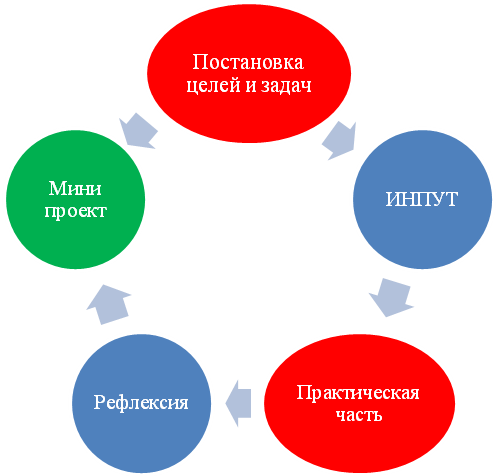 Из данной схемы видно, что каждая часть урока зависит друг от друга, следовательно, весь урок цикличен. Постановка целей и задач даёт детям разъяснения того, что от них требуется, а также перед детьми ставится конечная цель, какой продукт по концу урока от них хочет получить учитель. Этап ИНПУТа даёт детям информационно-разъяснительный материал, который помогает детям для реализации в практической части. Практическая часть занимает половину урока, т.к. в ней происходит создание продукта начальной цели, который перерастает в мини проект по завершению урока. Следующий этап рефлексии. На нём дети подводят итог своей работы. Но тут можно задать вопрос, почему этап мини проект идёт после рефлексии. Ответ очень прост - мини проект это конечный продукт, который получается  путём прохождения всех четырёх этапов на уроке. В завершении своей статьи хочу сказать, что проектная деятельность дала мне новый этап моего педагогического самосовершенствования. Проектная деятельность – это новая ступень в современном образовании, как для ученика, так и для учителя.Из опыта работы по организации проектно-исследовательской деятельности учащихся в начальной школе учителя начальных классов МОБУ Гимназии №9 имени Н. ОстровскогоСтупенковой Ларисы Юрьевны2005 год, 1 «В» класс– начало работы в области проектной деятельности. Внутриклассная конференция «Мои первые проекты»2010-2011 учебный год, 1 «В» класс – участие в школьной конференции «Мои первые проекты»  (1 класс: Погребнякова Алина «Как делают мыло?», Токарев Владислав «Число 13», Тишкины Анастасия и Павел  «Загадочное число 8»)2011-2012 учебный год, 2 «В» класс – участие в школьной конференции и в городской конференции «Первые шаги в науку» (Погребнякова Алина «Почему сдуваются воздушные шары?», Токарев Владислав «Одноразовые подгузники: польза и вред», Тишкины Анастасия и Павел «Мусор в городе», Коськина Ксения «Буква Й»).2015-2016 учебный год, 1 «В» класс – коллективный (общеклассный) исследовательско-творческий проект «До свидания, Азбука»!»),  сбор материала и подготовка праздника «До свидания, Азбука!»2016-2017 учебный год, 2 «В» класс – коллективный (общеклассный) проект «История школы» (организация выставки «Мои школа в истории моей семьи» к юбилею Гимназии).Реализация коллективного проекта «До свидания, Азбука!»:По окончании периода обучения грамоте детям было предложено провести праздник для родителей.  Сценарий праздника будет  основан на материалах найденных детьми, а класс украшен их поделками.Цели проекта: Закрепить знания о буквах русского алфавита и их порядке в алфавите.Подготовить праздник прощания с Азбукой.Начать формирования основ проектной деятельности.Задачи:Найти материал о каждой букве алфавита и включить его в сценарий праздника.Подготовить изделия ручной работы на тему «Буквы» и использовать их в украшении кабинета к празднику.Подготовить выступления в соответствии с доставшейся ребенку буквой, отрепетировать и провести праздник для родителей.В ходе работы над проектом дети не только учились собирать и оформлять собранную информацию, но и контролировать себя в соответствии с листом самоконтроля: соблюдать этапы и временные рамки работы над проектом.Реализация коллективного проекта «История школы».В связи с празднованием 80-летнего юбилея гимназии детям было предложено собрать информацию о том, как раньше учились их родители, дедушки и бабушки. Материалы предполагалось оформить в две выставки: в классе «Как учились раньше» и в школе «История школы в истории моей семьи» (для тех, чьи родственники учились в Гимназии в разные времена).По отношению с 1 классом повышается уровень самостоятельности: детям необходимо было опросить родственников и записать их рассказы, по возможности с большей самостоятельностью оформить выставочный лист (самому печатать или писать, рисовать иллюстрации), выступить на защите своей работы перед классом.В ходе работы дети пробовали осуществлять самоконтроль по плану работы, а также оценили свою работу над проектом в листах самооценки.Задачи  работы:Подготовить выставку к празднованию юбилея Гимназии.Расширить представления об особенностях школьного обучения в разные исторические периоды.Способствовать сплочению и преемственности между поколениями в семье. Развивать начальные умения и навыки проектной деятельности: работа с информацией, коммуникативные и регулятивные УУД.В ходе работы над проектами возникают следующие трудности:Непонимание родителями важности проектной деятельности для детей.На каждом родительском собрании говорится о том, что требования стандарта и современная жизнь требует от детей умения ориентироваться в поступающей информации, получать ее из разных источников, обрабатывать, презентовать результаты исследований или творчества.  Но большинство родителей считает эту работу ненужной нагрузкой.Интерес  большинства детей к исследовательской деятельности пропадает на стадии оформления проекта, когда они понимают, что нужно будет трудиться, приложить усилия, соблюдать план работы, временные рамки, аккуратно и грамотно оформлять работу.  Родители не предоставляют детям самостоятельности. Поскольку сделать самим работу быстрее и легче, чем посидеть рядом с ребенком – учеником начальной школы, родители предпочитают основную часть, а чаще полностью всю работу сделать самим. Отсутствие возможности организовать поиск информации в полной мере в школе. Отсутствие свободного подключения к интернету в классе резко ограничивает возможности самостоятельной работы учащихся под руководством учителя (чтобы избежать самодеятельности родителей)  над проектом. Временные ограничения. Очень мало возможностей для организации интересной детям большой проектной деятельности, так как на уроках необходимо выполнять программу, а после уроков задерживать большинство детей не представляется возможным. Пространственные ограничения. Для полноценной экспериментальной работы необходима место для организации мини-лаборатории, что невозможно реализовать в кабинете, работающем в две смены, так как невозможно отвечать за сохранность лабораторных материалов в присутствии другого класса. Из опыта работы по организации проектно-исследовательской деятельности учащихся в начальной школе учителя начальных классов МОБУ Гимназии №9 имени Н. ОстровскогоМавян Анны Ивановны"В душе каждого ребёнка есть невидимые струны. Если тронуть их умелой рукой, они красиво зазвучат". В.А. Сухомлинский.Федеральный государственный стандарт начального общего образования нацеливает учителя начальных классов на формирование у учащихся универсальных учебных действий. При этом возрастает роль проектной деятельности.Метод проектов не является принципиально новым в педагогической практике, но вместе с тем его относят к педагогическим технологиям ХХI века как предусматривающий умение адаптироваться в стремительно изменяющемся мире постиндустриального общества.Основные условия применения метода проектов сводятся к следующему:- существование некой значимой проблемы, требующей решения путём исследовательского (творческого) поиска и применения интегрированного знания;- значимость предполагаемых результатов (практическая, теоретическая, познавательная);- применение исследовательских (творческих) методов при проектировании;-  структурирование этапов выполнения проекта;- самостоятельная деятельность учащихся в ситуации выбора.Включение школьников в проектную деятельность учит их размышлять, прогнозировать, формирует самооценку. Проектная деятельность обладает всеми преимуществами совместной деятельности, в процессе ее осуществления учащиеся приобретают богатый опыт совместной деятельности со сверстниками, со взрослыми. В проектной деятельности школьников приобретение знаний, умений и навыков происходит на каждом этапе работы над проектом. Причем, основная цель учебной деятельности выступает перед школьниками в косвенной форме. И необходимость ее достижения усваивается школьниками постепенно, принимая характер самостоятельно найденной и принятой цели. Ученик приобретает и усваивает новые знания не сами по себе, а для достижения целей каждого этапа проектной деятельности. Поэтому процесс усвоения знаний проходит без нажима сверху и обретает личную значимость. Кроме того, проектная деятельность межпредметна. Она позволяет использовать знания в различных сочетаниях, стирая границы между школьными дисциплинами, сближая применение школьных знаний с реальными жизненными ситуациями.При использовании метода проектов существуют два результата. Первый – это педагогический эффект от включения учащихся в «добывание знаний» и их логическое применение. Если цели проекта достигнуты, то можно сказать, что получен качественно новый результат, который выражается в развитии познавательных способностей школьника, его самостоятельности в учебно-познавательной деятельности. Второй результат – это сам выполненный проект. Проектное обучение создает положительную мотивацию для самообразования. Это, пожалуй, его самая сильная сторона. Поиск нужных материалов, комплектующих требует систематической работы со справочной литературой. Выполняя проект, как показывают наблюдения, более 70% учащихся обращаются к учебникам и другой учебно-методической литературе. Таким образом, включение проектной деятельности в учебный процесс способствует повышению уровня компетентности учащегося в области решения проблем и коммуникации. Этот вид работы хорошо вписывается в учебный процесс, осуществляемый в виде практикума, эффективен при соблюдении всех этапов проектной деятельности, обязательно включающих презентацию.Результаты выполненных проектов должны быть, что называется, "осязаемыми": если это теоретическая проблема – то конкретное решение, если практическая – то конкретный результат, готовый к внедрению, применению Участие учащихся в конкурсе проектных работ стимулирует мотивацию к повышению уровня учебных достижений и повышает потребность в самосовершенствовании. Защита проекта в школе, на научно-практической конференции, является самой главной, честной и справедливой оценкой труда учащегося. Практика показывает, что авторы лучших проектов в дальнейшем успешно учатся в ВУЗах и обладают значительно более высоким уровнем ключевых компетенций, чем те, кто, хотя и выполнял проекты, но делал это формально. Грамотно организованная проектно-исследовательская деятельность учащихся предоставляет учителю широкие возможности для решения развивающих задач. Любая исследовательская работа включает в себя следующие этапы:1)_Подготовительный этап-  темы;- постановка цели и задач, определение источников информации;- выбор критериев оценки.       2)  Основной этап -  разработка проекта- (сбор и уточнение информации)3) Заключительный этап - защита проектаВ подготовительный период только выбирается тема для исследования, определяются задачи, и собирается информация о предмете изучения в литературе, Интернет-ресурсах.Для того чтобы помочь детям в выборе темы можно предложить детям мини анкету с вопросами:- Что тебе интересно больше всего?- Чем ты хочешь заниматься в первую очередь?- Чем ты чаще всего занимаешься в свободное время?- О чём хотелось бы узнать, больше?- Есть ли что-то такое, чем ты особенно гордишься?Если эти вопросы не помогли, можно  провести  индивидуальную беседу с ребёнком. Для того чтобы начать исследование, надо найти проблему, которую можно исследовать и которую хотелось бы разрешить. Она-то и подскажет, как сформулировать тему исследования. Учитель может и должен лишь “подтолкнуть” детей к правильному выбору.Попробую сформулировать некоторые принципы работы по формированию учебно-познавательных компетенций на которые я ориентируюсь в своей работе:не стоит "стелить соломку" на каждом шагу ребенка, нужно позволить ему иногда совершать ошибки, чтобы потом он сумел самостоятельно найти пути их преодоления;не натаскивать, давая знания в готовом виде, а вооружать приемами познания;не забывать о работе над собой, о совершенствовании собственных знаний и умений, потому, что только такой учитель, всегда сумеет "разбудить" познавательную активность и самостоятельность детей.Проекты в младших классах – это проблематично, так как дети ещё слишком малы для проектирования. Но всё – таки это возможно. Включать школьников в проектную исследовательскую деятельность следует постепенно, начиная с первого класса. Вначале – доступные творческие задания, выполняемые на уроках обучения грамоте, окружающего мира, трудового обучения и в форме коллективных творческих дел, проводимых во внеурочное время. А уже в 3-4 классах учащиеся с большим интересом выполняют довольно сложные проекты, под руководством учителя проводят коллективное научное исследование, в которое могут быть включены результаты проектно-исследовательской работы каждого ученика.Темы детских проектных работ лучше выбирать из содержания учебных предметов или из близких к ним областей. Дело в том, что для проекта требуется личностно значимая проблема, знакомая младшим школьникам и значимая для них.Проблема проекта, обеспечивающая мотивацию включения школьников в самостоятельную работу, должна быть в области познавательных интересов учащихся и находиться в зоне их ближайшего развития.Длительность выполнения проекта в режиме урочно-внеурочных занятий целесообразно ограничить одним уроком (в 1 классе), одной-двумя неделями (во 2 классе) и постепенно переходить к долгосрочным проектам, рассчитанным на месяц, четверть, полугодие (3-4 класс).Формируя навыки научно-исследовательской и проектной деятельности учителю следует выстраивать свою работу с детьми от однопредметных проектов к межпредметным, от личных проектов к групповым и общеклассным.Привлекая к этой работе родителей важно, чтобы они не брали на себя выполнение части работы детей над проектами, иначе губится сама идея метода проектов. А вот помощь советом, информацией, проявление заинтересованности со стороны родителей – важный фактор поддержки мотивации и обеспечение самостоятельности школьников при выполнении ими проектной деятельности. С этой целью можно проводить специальные собрания-лекции, на которых разъяснить родителям суть метода проектов и его значимость для развития личности детей; рассказать об основных этапах проектной деятельности и формах возможного участия родителей в ней. Можно выпустить "Памятки для родителей, чьи дети выполняют проект". В начальной школе могут быть эффективно реализованы следующие типы проектов:творческие проекты (декламация своих стихов, исполнение песен, участие в инсценировках, выпуск газеты, съемки фильма и т. д.), которые позволяют ребенку младшего школьного возраста проявить и развить свои способности;ролевые, игровые проекты, сообразные возрасту и позволяющие младшим школьникам «примерять» на себя чей-то образ, познавать таким образом мир, учиться строить взаимоотношения в нем;ознакомительно-ориентировочные (информационные), предполагающие аналитическую работу с полученной информацией;практико-ориентированные (прикладные), завершающиеся изготовлением нужных и полезных для окружающих вещей, что позволяет ребенку почувствовать свою социальную значимость;исследовательские проекты, направленные на развитие исследовательских умений и навыков, исследовательского мышления.Работа школьников над проектом требует особого внимания и контроля со стороны учителя. Скрытая координация, используемая на более поздних этапах проектной деятельности, также позволяет решить ряд педагогических задач. Во-первых, у школьников формируются умения в дальнейшем вести творческий процесс самостоятельно (дети видят и используют приемы учителя), во-вторых, участие "на равных" дает возможность учащимся не согласиться с предложенным решением взрослого и корректно отстоять свою позицию, у них появляется опыт "дипломатических переговоров", который так необходим в жизни.Я рассматриваю организацию учебных исследований с младшими школьниками как особое направление, прежде всего, внеклассной работы. Такая работа ориентирована на углубление и закрепление имеющихся у школьников знаний, умений и навыков, но перспективная цель учебных исследований — развитие исследовательской, творческой активности детей. Эта работа на данном этапе проводится индивидуально — только с теми детьми, которые проявляют выраженный интерес, имеют развитые познавательные способности и навыки самостоятельной учебной работы. Свою работу по организации в классе проектно-исследовательской деятельности я начала с проведения диагностики по изучению интересов и склонностей обучающихся. На основе полученных данных создался "образ" класса и была спланирована дальнейшая работа. Хотелось бы отметить, что дальнейшую деятельность нужно строить в сотрудничестве с родителями.Отдельно на каждого ученика создаётся портфолио, в котором накапливаются творческие и исследовательские работы, отражены результаты деятельности. Познакомила детей с тем, что такое проект, познакомила с некоторым теоретическим материалом. Затем на родительском собрании проинформировала родителей. Первый проект был посвящён теме "Мой четвероногий друг". Дети очень волновались. Очень активно применяла метод проектов на уроках внеклассного чтения и окружающего мира. Дети проекты оформляли по - разному, кто - то в бумажном варианте, были и презентации. От урока к уроку, от проекта к проекту дети набирались опыта, развивалась их речь, память, учились оценивать себя и выступление одноклассников. В основном дети выполняли индивидуальные и групповые проекты. Темы для проектов выбираю с учетом программного материала и интересов учащихся. Это делается для того, чтобы проекты способствовали расширению знаний обучающихся и применению полученных знаний на практике.В 1 классе параллельно с изучением букв, чтобы не угасал интерес к обучению, мы начали создавать "свою" азбуку. Начали с портрета любимой буквы делали её "живой», искали слова на эту букву, животных, придумывали предложения,  родители помогали, находили загадки, картинки. Но рисовали и писали только дети. Каждый ученик  собирал свой материал.  Получилась у каждого своя азбука. Делали мы все это на уроках обучения грамоте, выделялось несколько минут. Позже делали проекты по внеклассному чтению. Тема была посвящена произведениям русских поэтов о родине. Проекты были представлены в виде книжек малышек. Начиная со второго полугодия первого класса те дети, которым это было интересно, делали сообщения на различные темы по окружающему миру. Работая над сообщением, дети обращались к различным источникам информации- словари, энциклопедии, ресурсы интернет. Материал дети представляют в различном варианте – кто-то в устной форме, кто-то готовит сообщение от руки, кто-то в печатном варианте. Но обязательно добиваюсь, что бы материал, который готовят дети был им понятен и доступен, а не просто скачан с интернета.   Второй класс. Это благоприятный возраст для развития творческого мышления, воображения. Именно у второклассников наиболее эффективно осуществляется ориентирование в процессе обучения на воображение и мышление, развитие мануальных способностей. Ученик начинает осознавать себя творцом своей деятельности.  Один из проектов во втором  классе, который предполагает исследовательскую работу по теме «Растения». В домашних условиях ребята ставили опыты и наблюдали, как развиваются растения. Результаты своих наблюдений они оформляли в виде схематических рисунков и таблиц.  По технологии ребята так же выполняли учебные проекты: «Сказка из пластилина», «Путешествие колобка», "В мире животных».От класса к классу темы усложняются, становятся более объемными, работать одному становится все труднее. Так возникает необходимость  групповой работы над проектами.    Теперь я  постепенно учу детей  работать группами. Часто работая в группе, дети не могут договориться, прийти к единому мнению и такая группа распадается. Моя задача - научить детей искусству общения, понимания, взаимодействия. Учу детей работать с книгами в школьной библиотеке, искать нужную информацию в интернете, оформлять проекты и их защищать, здесь использую индивидуальную работу с учащимися.Итак, благодаря использованию метода проектов повышается вероятность творческого развития учащихся; естественным образом происходит соединение теории и практики, что делает теорию более интересной и более реальной; развивается активность учащихся, которая приводит их к большей самостоятельности; укрепляется чувство социальной ответственности, а, кроме всего прочего, дети на занятиях испытывают истинную радость.Дети приходят в школу учиться, то есть учить себя. Исследовательская и проектная деятельность в образовательном процессе позволяет достичь максимального эффекта. Роль преподавателя — помочь детям в этом.Из опыта работы по организации проектно-исследовательской деятельности учащихся в рамках внеурочной деятельности «КЛЮЧ и ЗАРЯ» в начальной школе учителя начальных классов МОБУ Гимназии №9 имени Н. ОстровскогоНовокрещеновой Елены КонстантиновныПриоритетной целью современного российского образования становится не репродуктивная передача знаний, умений и навыков от учителя к ученику, а полноценное формирование и развитие способностей ученика самостоятельно очерчивать учебную проблему, формулировать алгоритм ее решения, контролировать процесс и оценивать полученный результат - научить учиться. Перед образовательной системой страны стоит нелегкая задача: формирование и развитие мобильной самореализующейся личности, способной к обучению на протяжении всей жизни. И это в свою очередь корректирует задачи и условия образовательного процесса, в основу которого положены идеи развития личности школьника.Главным фактором для построения вектора развития личности становятся умения ориентироваться в мире информации и способность принимать правильные решения на основании данных из разных источников.Одной из особенностей нового образовательного стандарта является введение масштабной внеурочной деятельности.Я работаю по УМК «Перспективная начальная школа». Основная идея УМК «Перспективная начальная школа» -  развитие каждого ребенка на основе педагогической поддержки его индивидуальных возрастных, психологических и физиологических особенностей в условиях специально организованной аудиторной и внеурочной деятельности. В этой деятельности ученик как равноправный участник образовательного процесса выступает то в роли обучаемого, то – обучающего, то в роли организатора этого процесса. Образовательная программа каждого предмета УМК базируется на интегрированной  основе  содержания и организационных форм аудиторных занятий и внеурочной деятельности, отражая единство и целостность научной картины мира и образовательной деятельности. Авторский коллектив разработали не только программы учебных предметов, но и программы по внеурочной деятельности. Причем программы по внеурочной деятельности, разработанные теми же авторами, что разработали программы по учебным предметам, тесно связаны с программами урочной деятельности и только расширяют и углубляют изучаемый в урочной системе материал, при этом формы изучения данного материала существенно отличаются от урочной системы и направлены на достижение планируемых результатов освоения ООП НОО. программа внеурочной деятельности – это программы научных клубов младших школьников «Ключ и заря» (Клуб любителей чтения и загадок русского языка) и «Мы и окружающий мир» С. Н. Ямшининой. Цель деятельности данных научных клубов – формирование УУД методом прямого диалогового общения каждого ребенка с «умным взрослым» (носителем информации) посредством электронной и почтовой переписки. На страницах учебников русского языка, литературного чтения и окружающего мира есть специальные задания для учащихся, которые хотят стать или уже стали членами данных клубов. Задания необычные, творческого характера, содержание их основывается на изученный материал, но отличается своей необычной подачей и требует от детей более серьезных и творческих усилий. Занятия в научных клубах дают возможность шире организовать исследовательскую деятельность.При организации исследования предлагаю учащимся следующий план работы:Тема исследовательской работы. Как будет называться мое исследование?Введение. Актуальность проблемы. В чем необходимость моей работы?Цель. Что я хочу исследовать?Гипотеза исследования. Для чего я хочу провести исследование?Задачи исследования.Дата и место проведения моего исследования.Методика работы. Каким образом я проводил исследование?Описание работы.Мои результаты исследования.Выводы.Выполнил ли я то, что задумал? Что оказалось трудным в моем исследовании, чего не удалось выполнить.Использованная литература.Работа начинается с обсуждения алгоритма проектирования.Алгоритм проектирования:·         выбор темы проекта;·         актуальность проекта, постановка цели, задач;·         анализ исходной системы, выявление проблем, противоречия;·         формирование гипотезы;·         планирование и разработка исследовательских действий;·         сбор данных (накопление фактов, наблюдений, доказательств), их анализ и синтез;·         подготовка и написание работы;·         оценка проекта экспертами (практическая проверка);·         последействие – устранение недостатков в проекте, оформление;·         выступление, защита проекта.Приведу примеры проектов в рамках внеурочной деятельности научного клуба младших школьников «Ключ и заря»Творческий конкурс «Необычные слова» Сорокина Яна, ученица 3 класса, выполнила проектно - исследовательскую работу «Происхождение фамилий».Задавшись вопросом «Как появились имена, фамилии?», она провела анкетирование среди одноклассников: «Интересно ли им происхождение своей фамилии?»Обработав данные, поняла, что эта тема интересна многим. Обратившись к литературе, узнала, что учёные лингвисты по происхождению фамилии выделяют четыре группы (имена, клички, профессии, географические названия). На примере фамилий своих одноклассников, решила проверить, действительно ли фамилии одноклассников по происхождению, можно разделить на 4 группы. В результате исследования (обработала 21 фамилию) эта классификация подтвердилась. В ходе работы, выяснила, что значение фамилии зависит и от суффиксов, например, Шахин или Шахов. В заключении отметила, что эта работа необыкновенно интересна, раздала одноклассникам буклеты и поставила  перед собой новые задачи.Работая над этим проектом, ученица работала со словарями, научной статьёй, искала информацию в интернете. Полученный материал систематизировала, составила  таблицы и диаграммы, подобрала  иллюстративный материал, оформила презентацию.  Защита проекта- выступление  перед одноклассниками, на школьной научно –практической конференции.Тема «Творческая работа по результатам экскурсии для знакомства и изучения живописных произведений, расположенных в музеях вашего города, поселка и пр.» После экскурсии  на выставку в Художественный музей дети подготовили проекты.Наиболее интересен был проект Даяны Матиковой «Секрет успеха»». Она  занимается в художественной школе, и с большим удовольствием ходит на выставки.  Была на персональной выставке художника с мировым именем Никаса Сафронова. Творчество художника её увлекло, своими впечатлениями познакомила одноклассников. Таким образом, получается, что ребят достаточно только чуть заинтересовать, а потом уже каждый из них сам выберет сферу своей, интересующей только его, деятельности.Главное в работе учителя – это найти такие методы работы, которые позволят максимально эффективно использовать потенциал учебных и внеурочных занятий. Как говорил великий дидактик Ян Амос Коменский: «Руководящей основой нашей дидактики пусть будет исследование и открытие метода, при котором учащихся меньше бы учили, учащиеся больше бы учились». Из опыта работы по организации проектно-исследовательской деятельности учащихся в начальной школе учителя начальных классов МОБУ Гимназии №9 имени Н. ОстровскогоШрамковой Ирины ВалерьевныОриентиры на компетентностный подход в образовании,  [См.: Стратегия модернизации содержания общего образования: Материалы для разработки документов по обновлению общего образования. - М.,2001.- С.37.] во всех документах Правительства РФ,   позволили нам,  учителям начальной школы, постепенно перейти на новые цели начального обучения, сформулированные в ходе модернизации образования: научить младших школьников учиться,  формировать у них учебную деятельность. Основной акцент в образовательном процессе  теперь  направлен не на овладение знаниями умениями и навыками, а на овладение арсеналом разных учебных средств в новой, незнакомой, нестандартной учебно-практической ситуации;  на  использование  приемов и методов,  которые формируют умение самостоятельно добывать новые знания, собирать необходимую информацию,  умение выдвигать гипотезы,  делать выводы и умозаключения. Такая целевая установка нашла свое отражение в  инновационных подходах учебно-методического комплекта «Перспективная начальная школа», по которому  работает вся начальная школа нашей Гимназии. В соответствии с требованиями УМК ПНШ  мы организуем:- работу учеников с разными источниками информации, включая учебник, хрестоматию, рабочую тетрадь,  словари, научно-популярные и художественные книги, журналы и газеты;- работу в сотрудничестве (малой и больших группах) в разном  качестве (ведущего, организатора т.п.),  развивая умения делового общения;- самостоятельною работу, понимаемую как работу по самообразованию и важнейшее умение в интеллектуальном развитии уч-ся, через организацию проектной деятельности.Более подробно я хотела бы  рассказать о своём опыте работы по созданию условий для самостоятельного усвоения школьниками учебного материала в процессе выполнения проектных задач (в соответствии  возрастным возможностям младших школьников).Под проектной задачей мы понимаем задачу, в которой через набор заданий (сначала упорядоченных, в 4-м классе - неупорядоченных) целенаправленно стимулируется система действий уч-ся, направленных на получение еще не существовавшего в практике ребёнка (поиск лучшего пути достижения) результата, и в ходе решения которой происходит качественное самоизменение самой  группы детей. Таким образом, происходит освоение основ проектной деятельности в учебном сотрудничестве (через организацию групповой работы).Как же устроена проектная задача, где её место в образовательном процессе, как можно оценить её результаты?Сформулирую основные этапы проектной задачи:1. Анализ ситуации. (Переформулирование её в проблему. Дети сами формулируют задачу по результатам анализа  проблемной ситуации.)2. Выявление дефицитов, их типов (Почему будем придерживаться именно этих ценностей)3. Оценка необходимости восполнения дефицитов (Зачем двигаться в этом направлении?)4. Точная постановка цели. (Куда придём в итоге?)5. Поиск средств, возможных путей решения6. Выбор средств решения проблемы (что будем делать и каким будет результат)7. Решение проблемы (реальные действия, а не только предложение о том, как выйти из затруднения)8. Анализ полученного результата (решили ли проблему?)9. Представление окружающим полученного результата    В своей практике я использую предметные проектные В календарно-тематическом планировании для проектных задач отведено необходимое количество часов. Как правило, на решение предметных проектных задач требуется два урока. В общей сложности на решение проектных задач в течение учебного года запланировано 20 часов. Примерно 15-20% учебного времени. Приведу несколько конкретных примеров проектных задач:Окружающий мир. 1 класс (ПНШ)Тема урока: «Животные – часть природы. Дикие и домашние животные»Этапы построения проекта выхода из затруднения.1. Работа с информацией. Пробное задание «Распределение животных в группы дикие и домашние».Как догадались, почему именно этих животных нужно поместить на эту картинку, а других животных – на д.р. картинку?2. Постановка проблемы Учитель: А куда отнесём пчелу, таракана и муху? Кто они?Учащиеся: Они насекомые. Их отнесём в группу диких, домашних животных.3.Учитель: Возникла проблемная ситуация. Мы не можем разобраться, куда отнести этих насекомых, к диким или домашним животным. Мы постараемся решить проблему, узнав и усвоив новую информацию.4. Точная постановка целиУчитель: Так какова же цель нашего урока?Учащиеся: Научиться различать диких и домашних животных.Учитель: Каких животных называют дикими, а каких – домашними? Ответы детей.5. Поиск средств, возможных путей решенияИсторическая справка. Работа с информацией. Учитель: Всегда ли существовали домашние животные?Давным-давно на Земле были только дикие животные, дикая природаи племена людей. Чтобы прокормить себя, люди охотились на диких животных. Однажды один разумный человек стал подкармливать волков, которые ходили возле его жилья. Постепенно волки стали добрее, а их детёныши привязались к человеку, стали жить рядом с ним. Они были уже не дикими, а домашними. Так появились собаки. Потом Человек обуздал дикую лошадь, приручил корову, овцу, козу, свинью и даже зайца, который превратился в кролика. Об этом вы подробнее узнаете в старших классах.6. Выбор средств решения проблемыУчитель: А для чего человек приручил животных?Учащиеся: Чтобы охранять жильё, получать продукты питания, чтобы перевозить грузы, получать материал для изготовления одежды.Учащиеся свои ответы сравнивают с эталоном.Работа в паре. Дети работают по карточкам. Определяют, из чего изготовлено и какие животные дают человеку данные продукты и вещи.(сыр, яйцо, сметана, варежки. мёд, йогурт, масло, шарф)Дети оценивают работу каждой пары.Учитель: Как человек заботится о домашних животных?Учащиеся: Люди строят для них жилища: коровники, конюшни, свинарники, птицефабрики. Врач - ветеринар лечит больных животных, делает им прививки от болезней, как и людям. Учитель: А где живут дикие животные? И кто о них заботится?Учащиеся: Дикие животные живут в дикой природе: лесах, джунглях, степях, пустынях, в морях, реках. О них никто не заботится.Учитель: Как человек должен относиться к диким животным? Представьте, вы оказались в лесу на отдыхе и увидели зайца или лесную птицу и её птенцов. Как вы поступите?Учащиеся: В лесу нужно вести себя тихо, не включать громко музыку, чтобы не распугать лесных животных, ведь лес – это их дом. Увидев птенцов в гнезде или яйца, нельзя их трогать, так как мать – птица может учуять чужой запах и улететь, бросив своих птенцов одних. Нельзя убивать беззащитных птенцов.Отгадай дикое животноеСерый, хищник, злой, воет.Мохнатый, неуклюжий, переваливается, спячкаСерый, колючий, бегает, фыркаетЛукавая, пушистая, рыжая, крадётсяСерый, пугливый, короткохвостый, длинноухийИгра «День - ночь» (отгадывают голоса животных)Называют дикое животное или домашнее.Так чем же отличаются дикие животные от домашних?Дети выбирают карточки с признаками домашних и диких животных:7. Этап самостоятельной работы с самопроверкой по эталону.1. Решение проблемы, поставленной в начале урока.Учитель: Так куда же отнесём наших насекомых?Учащиеся: Пчелу отнесём и к диким и к домашним животным, таракана к диким, муху тоже к диким животным. Пчёлы могут жить в дикой природе. Человек приручает пчёл. Строит для них улья и пчёлы поселяются там и производят мёд в ульях.8.Анализ полученного результата (решили ли проблему?)Учащиеся: Домашние животные приносят пользу человеку, а эти животные не приносят пользу. Человек от мух и тараканов не получает продукты питания, они не полезны в хозяйстве. А наоборот, вредят нам, разносят инфекцию, от них надо избавляться.Учитель: А чтобы эти насекомые не появились у вас в квартире, надо соблюдать чистоту в квартире, от мух ставить сетки на окна.9. Представление окружающим полученного результата (таблица групп животных).Урок математики, 4 классТема: « Стоимость единицы товара,  или цена».  Раздел  «Поупражняемся в нахождении значений зависимой величины»Для реализации  данной темы урока  мною была использована конкретно-практическая  проектная задача «Родительский комитет нашего  класса». Особенностью данной предметной проектной задачи является то,  что  решая её,  ученики используют весь  известный им арсенал средств и предметных способов действий в реальной и смоделированной ситуациях.    Главная цель такой задачи – научить ставить перед собой цель, планировать свои действия, самим контролировать и оценивать действия и результаты, а также  действия и результаты своих сверстников, научиться осуществлять перенос способов действий из одной области в другую. Это еще не учебный проект, т.к. учащиеся 4 го класса еще не самостоятельны в выборе средств  и способов действий,  материалов для достижения результатов. Мне ,как учителю, необходимо было  обеспечить группу детей всем необходимым для достижения  конечного результата.Сценарий урока в форме проектной задачиЗамысел проектной задачи «Родительский комитет нашего класса»Описывается реальная ситуация -требуется провести расчёт и выбрать менее затратный вариант покупки товара.Учащимся предстоит поставить себя в позицию родителей ,подготавливающих смету расходов на покупку рабочих печатных тетрадей. Для этого им нужно самостоятельно сформулировать условия, которые должен учитывать РК при расчёте требуемых затрат, а именно, исходя из количества учащихся в классе, определить общее количество тетрадей, и, используя данные о ценах тетрадей в разных магазинах, выбрать место покупки и рассчитать суммарные затраты выбранного варианта.При решении данной проектной задачи учащимся необходимо построить математическую модель рассматриваемой ситуации. Проанализировав от начала до конца всю задачу, представить «продукт» получаемый ими в результате работы над задачей. Необходимая  информация для  построения математической модели представлена в виде таблиц. Экономически выгодный вариант состоит в покупке различных наименований в разных магазинах.Цель, которую должны достичь дети - выбрать и обосновать оптимальное решение по покупке печатных тетрадей. Решение такой проектной задачи позволяет научиться самостоятельно планировать свои действия, анализировать информацию, представленную в табличной форме, отрабатывать вычислительные навыки.Итоговую документацию-смету предоставить в виде таблицыОписание проектной задачи:- Дорогие ребята, родительский комитет нашего класса, обращается к вам за помощь! К началу учебного года печатными тетрадями централизованно были обеспечены все учащиеся нашего класса. Но уже 1 сентября к нам в класс пришли новые ученик. Необходимо в кратчайший срок  обеспечить тетрадями этих ребят. Для отчётности перед родителями и общественностью необходимо представить документацию по предлагаемым затратам. Вам предлагается рассчитать денежную сумму, которую необходимо выделить на покупку тетрадей, и привести соответствующее обоснование.- Сформулируйте, чем нужно руководствоваться  при расчёте требуемых затрат?Задание: Определить общую стоимость тетрадей, которые нужно купить. Результаты внесите в таблицу №1 (Приложение 1) «Смета затрат на покупку тетрадей».При расчетах можно воспользоваться данными о количестве новеньких учащихся и материалами из справочника о наименовании рабочих тетрадей комплекта УМК Перспективная начальная школа», прейскурантами трёх интернет магазинов «Алфавит-центр», «Лабиринт», «Краснодар - деловые линии».Примечание: варианты доставки: почтой, курьером и  самовывоз со склада. Дополнительная плата взимается в первых 2-х вариантах.Приложение 1Приложение 2Прейскуранты одного из магазинов: Поставщик: Общество с ограниченной ответственностью "Алфавит-Центр",Покупатель: …….КомментарийДля рационализации действий при расчётах учащимся необходимо воспользоваться распределительным свойством умножения относительно сложения. Например, при расчёте общего количества тетрадей на всех 4-х новеньких получаем 170х4+157х4+99х4=(170+157+99)х4 и тп. Все полученные в ходе решения задачи данные заносятся в таблицу предполагаемых расходов.Таким образом, использование предметных проектных задач в образовательном процессе  требует от учителя пересмотра своих подходов к разработке рабочих образовательных  программ, определению в них места для их решения. Из опыта работы по организации проектно-исследовательской деятельности учащихся в начальной школе учителя начальных классов МОБУ Гимназии №9 имени Н. ОстровскогоТитовой Людмилы Валерьевны	   Новый федеральный государственный образовательный стандарт начального общего образования предусматривает включение в образовательный процесс новых форм и методов обучения. Одним из таких методов является проектная деятельность школьников. В основу метода проектно - исследовательской деятельности положена идея о направленности учебно - познавательной деятельности на результат, который получается при решении той или иной практически или теоретически значимой проблемы. 	 На уроках в начальной школе, элементы проектной деятельности повсеместно используются на уроках. В силу ряда обстоятельств, исследовательская работа в начальной школе отличается от той, которую проводят учащиеся среднего звена. Главное отличие - роль родителя в работе над проектом тесно связана с деятельностью ребёнка. Родитель помогает и учит самостоятельно искать информацию из различных источников, организует встречи с людьми, владеющими дополнительной информацией по теме, т. е. выполняет  ту работу, которую учащийся младшего звена, в силу возрастных особенностей и недостатка опыта, выполнить самостоятельно не может. Следует отметить и роль учителя в подготовке исследовательской работы. Учитель во время работы координирует, грамотно направляет, подталкивает учащегося к дальнейшему шагу в реализации ПИД. Как правило, это происходит путём наводящих вопросов, давая возможность ребёнку путем проб и ошибок прийти  к своему выводу. Таким образом, позиция учителя должна быть скрытой, не ограничивая самостоятельной деятельности учащегося. 	   Чтобы работа над проектом принесла результат, необходима личная заинтересованность ученика. Тема, которую выбрал ребёнок, должна быть ему интересна. Школьник должен достаточно точно для себя понять и определить, для чего это ему нужно и, что он в итоге должен получить. Таким образом, ученик учится искать пути решения поставленной в начале работы цели, искать, обобщать, анализировать полученные в ходе исследования результаты, учится задавать вопросы, делать выводы, планировать свою деятельность, доводить начатое до конца. 	  На завершающем этапе, когда цель и задачи достигнуты, когда есть готовый продукт, как правило,  ребёнок пытается продумать, построить и предугадать, чем обернётся его дальнейшая работа по теме. В свою очередь учитель, подводя итог всей проделанной работе, должен акцентировать внимание не на том, что получилось в результате исследования, а на том, как и  каким путём был достигнут этот результат. Пытливый детский ум уже не может остановиться на достигнутом, он начинает придумывать всё новые и новые темы для дальнейших исследований. Из опыта работы по организации проектно-исследовательской деятельности учащихся учителя информатикиМОБУ Гимназии №9 имени Н. ОстровскогоМосковченко Екатерины СергеевныОсновными этапами разработки исследовательского проекта являлись:1) Выбор темы2) Постановка цели и задачи3) Гипотеза 4) Организация разработки проекта5) Подготовка к защите6) Защита проектаНа первом этапе, исходя из способностей и желания ученика, была выбрана тема «Разработка тестовой оболочки на языке программирования C#». Данная тема предполагала разработать тестовую программу, которая позволить учителям проводить проверку знаний по пройденным темам. Тестирование — более справедливый метод, оно ставит всех учащихся в равные условия, как в процессе контроля, так и в процессе оценки, практически исключая субъективизм преподавателя. Поэтому было решено, что данная тема будет актуальна для нашего проекта.Проблемой данного проекта является то, что существует достаточное количество программ, но более простые по использованию являются платными. При постановке цели ставился вопрос: «Что надо сделать, чтобы решить данную проблему»? Ответ - простая и бесплатная программная оболочка для проведения тестирования.В ходе достижения цели проекта были решены задачи:Изучить основную теорию по языку программирования C#;Выбрать необходимые методы для разработки кода программы;Написать код программы;Провести тестирование с учениками на выявление результативности программы.В результате получился готовый проект, который позволяет учителю проводить тестирование по своему предмету.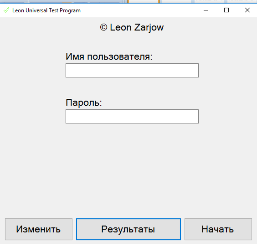 Программа считывает тесты из базы данных Access, которая может располагаться на локальном компьютере, а может в Интернете.Для подключения к базе данных нужно нажать кнопку «Изменить» при запуске программы.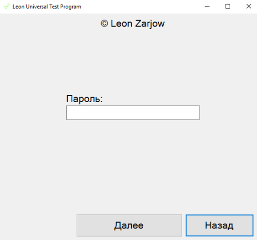 Затем введите пароль. Если вы ранее не устанавливали пароль, то сразу нажмите «Продолжить».На следующей странице расположены 3 текстовых поля: «Пароль», «Путь к базе данных» и «Название таблицы».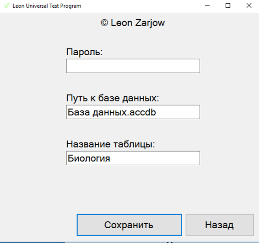 После того как вы заполните поля (поле «Пароль» заполнять не обязательно) нажмите «Сохранить».Чтобы запустить тест, по возвращению на главную страницу нажмите кнопку «Начать».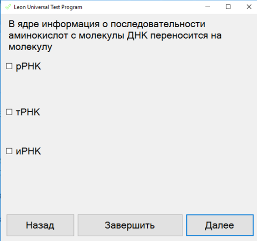 Для разработки теста требуется создать базу данных, содержащую несколько таблиц: Пользователи, Результаты и другие таблицы (в которых и будут записаны тесты).Таблица Пользователи должна содержать следующие столбцы: Имя пользователя и Пароль. Перед началом тестирования ученик сможет ввести своё имя и пароль, а по окончанию программа занесёт результаты в соответствующую таблицу в базе.Таблицы тестов могут иметь любое название (но в названии не должно быть пробелов). Для загрузки теста в таблице должны присутствовать следующие столбцы:Тип. Логическая переменная, отвечающая за тип вопроса.Вопрос, Ответ 1, Ответ 2, Ответ 3. Данные ячейки хранят вопросы и по 3 варианта ответа для каждого.Верный ответ. Текст, являющийся правильным ответом на вопрос.Для эксперимента была проведена апробация данной тестовой оболочки с учениками 9 «Г» класса. В эксперименте приняли участие 10 ребят, которые отвечали на вопросы данного теста. Эффективность составила 93%, что говорит о достижении поставленной цели проекта. Ребята без проблем справились с тестовыми вопросами, сразу узнали свой результат и посмотрели ошибки.Проведенный эксперимент позволил доказать, что внедрение тестовой оболочки в учебный процесс положительно воспринимается учениками и позволяет упростить проведение контроля знаний.При дальнейшей разработке можно добавить возможность учителю редактировать вопросы и писать новые. Также для учащихся можно написать встроенный справочник.Из опыта работы по организации проектно-исследовательской деятельности учащихся учителя химии  МОБУ Гимназии №9 имени Н. ОстровскогоКоваль Ольги Викторовны      Знание химии – это не только знание фактов и теорий, о которых рассказывается на уроках и в учебнике, но и умение объяснять химические явления в окружающей жизни.             Принципиальным отличием ФГОС является усиление ориентации на результаты образования. Основная цель образования – обеспечение развития и саморазвития личности каждого ученика. Она может быть реализована через формирование у учащихся универсальных учебных действий, направленных на личностное и познавательное развитие учащихся. Проектно-исследовательская деятельность школьников ориентирована на применение фактических знаний и приобретение новых путем самообразования. Метод дает простор для творческой инициативы учащихся и педагога, подразумевает их дружеское сотрудничество, что создает положительную мотивацию ребенка к учебе. Дети учатся мыслить и применять знания, принимать решения, планировать действия, эффективно сотрудничать, быть открытыми для новых контактов.Метод проектов большей частью ориентирован на самостоятельную деятельность учащихся — индивидуальную, парную, групповую, которую учащиеся выполняют в течение определенного отрезка времени.Краткосрочные проекты реализуется как в течение урока (отдельные проектные задания), так и через домашние задания (более длительные проекты). Работа над долгосрочным проектом предполагает повышенный уровень достижения образовательных результатов, поэтому связана только с желаниями и возможностями детей.Основные направления проектно-исследовательской деятельностиУчастие школьников в социально-значимых проектах.   Социально-значимый проект "Роль химии в профессиональном самоопределении школьников"   В Сочи не добывают нефть, так же, как и не собирают автомобили, не выращивают пшеницу и не заготавливают лес.      Жизнь человека – череда многочисленных выборов. Выбор профессии относится к самому сложному выбору жизни – от него зависит, какое место человек займет в обществе, это взгляд в будущее, взгляд внутрь себя – насколько я готов преодолевать препятствия для достижения цели.Совсем немного времени осталось до окончания школы 15 – 17 летним подросткам, поэтому правильно сориентироваться в профессии – это самый важный вопрос на сегодня. Изучая порядка 15 предметов школьной программы, школьники могут ответить на вопросы: «Помог  ли предмет химии им в выборе будущей профессии? Чем интересуются нынешние старшеклассники? Каково прикладное значение химии в выборе профессии?».Итог реализации проекта "Роль химии в профессиональном самоопределении школьников" - комплексное мероприятиеЗдоровый образ жизни    Проектно-исследовательская деятельность формирует межличностные отношения учащихся, отказ от вредных привычек: курения, употребления алкоголя и наркотиков, знания о влиянии окружающих предметов на здоровье, информированность о качестве употребляемых продуктов, соблюдение правил личной и общественной гигиены, владение навыками первой помощи, что  является важным фактором здоровья - повышает трудовую активность, создает физический и душевный комфорт, активизирует жизненную позицию, защитные силы организма.Пропаганда правильного питания – составляющая часть борьбы за здоровый образ жизни. По данным валеологов, болезни органов пищеварения у детей и подростков занимают 3-е место. Поэтому важным фактором сохранения здоровья учеников является организация правильного питания не только дома, но и в школе.     Поэтому, считаю задачей по пропаганде правильного питания- организация пропаганды среди учащихся  и их родителей принципов рационального здорового питания,- формирования ответственного отношения к своему здоровью,- воспитание правильного питания у школьников.      Выбранная проблема является одной из самых острых, так как у школьников нарушен режим питания вне стен школы, учащиеся злоупотребляют чипсами, фаст-фудами, сухариками, конфетами. Вместо нормальной пищи жуют жвачка, пьют энергетические напитки и так далее. В  целях реализации программы «Разговор о правильном питании» школьники работают над проектами по темам: «Пищевые добавки», «Содержание витаминов в продуктах»,  «Витамины», «Химия и пища», «Жвачка – польза или вред»,  выступают с проектами перед учащимися гимназии и их родителями.	Темы ученических проектов в 2012 – 2016 ггХимическое загрязнение окружающей среды.Табак – коварная ловушка.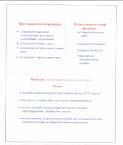 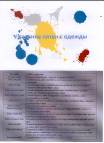 Наркотики и наркомания.Алкоголь и алкоголизм.Домашняя аптечка.Средства личной гигиены.Моющие и чистящие средства.Химия и пища.Витамины. Удаление пятен с одежды.Роль химии в жизни человекаВ рамках предмета химии учащиеся выполняют краткосрочные проекты,  отражающие роль химии в жизни человека.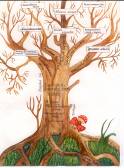 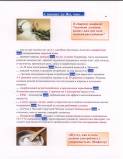 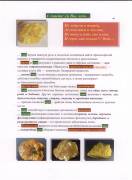      Мои ученики участники, призеры и победители в ученических конкурсах проектных работ «Мои первые проекты» ( школьный) , «Первые шаги в науку»  (муниципальный) и конкурс имени В.И. Вернадского (региональный). Из опыта работы по организации проектно-исследовательской деятельности учащихся 5 класса по литературеучителя  русского языка и литературы МОБУ Гимназии №9 имени Н. ОстровскогоВиноградовой Ксении Александровны     Каждый год в нашей гимназии ребята занимаются проектно-исследовательской деятельностью, проводят интересную работу, развивающую их умения, навыки, приобретают массу новых знаний. Я хочу поделиться частью опыта организации такой работы на примере учащихся 5-х классов.       В сентябре ребятам были предложены следующие направления проектно-исследовательской деятельности по литературе в 5 классе:Сказка–ложь, да в ней намекЧто за прелесть эти сказкиСказки А.С. ПушкинаБогатыри земли русскойТайна старинных книг.Мораль сей басни таковаПейзаж в литературе, музыке, живописиСтихов серебряные струны.Окно в мир литературы и живописи.Мир, полный приключений. Они – рядом!Пушкин–это Россия, выраженная в слове.Изображение природы в лирике поэтов 19 векаЧто читают в нашем классе?Ученица 5 класса Маршутина Кристина выбрала направление, связанное с изучением сказок: Сказка ложь, да в ней намек. На 1-й консультации нами был разработан план работы над проектом:Определение темы, целей проекта и конечного продукта (викторина для учащихся 5-х классов в рамках внеурочной деятельности)Определение источников информации, выбор методов исследованияСбор и обработка информации, подготовка практической части, разработка заданий для викториныПроведение викторины для учеников класса, анкетирование участников до и после викториныПодведение итогов, интерпретация полученных результатовСамоанализ по результатам проделанной работы      Исходя из плана работы, мы определили цель работы: повышение интереса к чтению сказок. Задачи: проанкетировать ребят с целью выявить уровень интереса к чтению сказок, провести викторину, привлекающую детей к чтению, проанализировать полученные результаты. Для достижения цели были выбраны следующие методы: поиск и анализ информации, опрос, викторина с разнообразными заданиями. Предмет исследования – сказки, изученные в рамках школьной программы (УМК Москвин Г.В., 5 класс) и другие сказки, известные детям.      В процессе работы над проектом реализуется практическая часть: викторина для учащихся 5 класса в рамках внеурочной деятельности. Практическое занятие, посвященное сказкам, провела ученица 5 класса Маршутина Кристина. Для ребят она подготовила следующие задания:Опрос участников викторины до и после нее. Среди вопросов до начала викторины такие, как: Читаешь ли ты книги? Какие книги ты предпочитаешь? Тебе интересны сказки? Если да, то чем?Среди вопросов после викторины: Понравилось ли тебе занятие? Поменялось ли твое отношение к сказкам? Если да, то как? Будешь ли ты читать сказки?Работа в группах: угадать сказки по аннотации к ним, в которых не называются имена героев сказокЗадание для команд: сочинить сказку по началу («Был ясный день. Саша пошел в лес за…», с указанной серединой сказки («Пришел Леша от бабушки с гостинцами и говорит…») и с предложенным концом сказки («Упал и покатился далеко-далеко за тридевять земель»)Игра «Крокодил» с героями известных сказок (изобразить их для отгадывания)Конкурс капитанов команд: лучший пересказ предложенной сказки.Для организации такой работы можно подобрать как русские народные сказки, так и авторские: К.Д.Ушинского, Л.Н.Толстого, сказки современных авторов в зависимости от предпочтений ребят конкретного класса. Работа никого не оставит равнодушными, учащиеся получат много интересных и полезных впечатлений.Подобные задания позволяют достичь поставленной цели – повышению интереса к чтению, а также реализуют важнейшую функцию воспитания и образования школьников – нравственное воспитание учащихся посредством высоких идеалов добра в сказках, победы добра над злом.Из опыта организации проектно-исследовательской деятельности учащихся учителя технологииМОБУ Гимназии №9 имени Н. ОстровскогоСамчук Юлии МихайловныПредмет «Технология» – предмет практико-ориентированный. В его основе - самостоятельная практическая деятельность учащихся,  основанная на постановке цели получения продукта, удовлетворяющего потребности человека. Способы получения этого продукта могут быть самые разнообразные. При этом учебный процесс превращается из метода передачи учебной информации в метод ее самостоятельного добывания, в процессе которого ученик развивает свои познавательные и творческие способности. Все объекты труда по технологии и продукты в конечном итоге – проекты. Поэтому проектная деятельность на уроке технологии – один из основных видов образовательных технологий.В течение года на уроках учащиеся выполняют творческие учебные проекты в рамках каждого раздела программы, простые, по общей тематике. Поэтому проекты в рамках внеурочной деятельности у моих учащихся не вызывают сложностей, а наоборот интерес, так как это результат, который понадобится не в отдаленном будущем, а сегодня, сейчас (например, фартук), который полезен не только для себя, но и для окружающих.Подготовка учащихся 5-х классов к этой работе требует от меня особого внимания, т.к. они не имеют опыта подобной работы, и нуждаются в моей помощи. Девочки должны понять практический смысл процесса проектирования по технологии, что повысит мотивацию их дальнейшей работы над проектом. Учащиеся знакомятся с алгоритмом выполнения проекта, в помощь им я составила буклет - последовательность выполнения творческого проекта. Основную работу над проектом мои ученицы выполняют самостоятельно. Самым важным и самым трудным вначале для них является постановка цели своей работы. Необходимо помочь каждой найти ответ на вопрос, зачем я собираюсь делать этот проект. Ответив на него, школьница определяет цель своей работы. Затем возникает вопрос, что для этого следует сделать. Ответ – это задачи работы. Следующий вопрос - как это делать. Поняв это, ученица подберет методы и способы, которые будет применять при выполнении проекта. Также необходимо определить, что нужно получить в результате. Это поможет представить проектанту ожидаемый результат. Только продумав ответы на все эти вопросы, можно приступать к работе.Технологический этап требует от учениц повышенного внимания и усидчивости. Здесь мы вместе обсуждаем последовательность изготовления изделия, а практическую работу каждый выполняет свою. При подведении итогов дети проводят самоанализ достоинств и недостатков проекта, дают самооценку своей работе. В программе предмета мною заложены примерные темы проектно-исследовательских работ во внеурочной деятельности, которые в начале года выбирают учащиеся, либо предлагают свои. Примерная тематика проектных работ разработана по каждому году обучения технологии. Она достаточно широкая, постоянно пополняется с учетом интересов и возможностей моих учащихся, имеющейся материально-технической базы кабинета. При применении метода проектов я учитываю постепенный переход от простого, к сложному, поэтому проекты классифицируются не только по классам, но и по степени сложности их выполнения. В старших классах включены темы по разделам: «Домашняя экономика», «Профессиональное самоопределение» и др. Проекты старшеклассников усложняются составлением инструкционных карт, чертежей и схем изделий, экономическими расчетами.Проектная работа может быть выполнена учащимся индивидуально или парами в течение почти всего учебного года (октябрь-март). Приступая к работе, автор проекта самостоятельно или с моей помощью составляет план предстоящей работы. И очень важно ученикам научиться планировать и работать по плану - это один из важнейших не только учебных, но и социальных навыков, которым должен овладеть школьник.Проектировние как метод построено на основе активного обучения: самостоятельный поиск учащимся того, что ему нужно знать. Поэтому мои учащиеся для получения ответов на вопросы сами ищут их в различных источниках, задают вопросы своим одноклассникам и отвечают друг другу, используют различные методы исследования: наблюдение, эксперимент, опрос, анкетирование. Многому можно научиться, просто наблюдая за тем, как другие люди пользуются изделиями, поэтому  я рекомендую  ученицам ходить по магазинам, узнавать цены, следить за спросом. Часто в проектных работах школьникам нужно проделать маркетинговое исследование. Для этого они составляют анкету, опрашивают людей, которым предназначено проектное изделие, и получают информацию о том, что людям нужно и что они предпочитают. Самым ценным способом узнать истину для школьников является эксперимент. Например, в проектной работе по кулинарии «Ароматная еда поможет похудеть» ученики приготовили несколько альтернативных вариантов блюд и потом пригласили дегустаторов-мальчиков, чтобы подтвердить предположение о влиянии еды на количество съеденного блюда. Чем больше ученики могут экспериментировать, работать с моделями и макетами, чем больше они пробуют что-то сделать, используя настоящие материалы, тем успешнее будет реализация проекта. Также для развития активности учащихся в мастерской гимназии выставлены готовые работы учеников и проектные листы из проектных папок. Для повышения мотивации учеников обучение происходит не только в школе: ученики обсуждают свои идеи дома - это вовлекает семью в работу детей и при этом увеличивается роль технологии в школьной программе, и укрепляются связи между школой и семьей. Проектирование обязательно выполняется вместе с учителем, где учитель - руководитель творческой деятельности учащихся. Я как наставник должна четко спланировать организацию проектной деятельности и тщательно продумать перечень этапов работы школьников над проектом, сроки выполнения каждого этапа. Если проект выполняется несколькими учениками, то вклад каждого должен быть четко определен.Процесс включает в себя: создание проектного изделия, оформление проектной документации и защиту проекта. Значительную часть проекта, особенно связанную с его описательной частью, оформлением, учащиеся выполняют дома, мною проводятся консультации по каждому этапу после уроков. Мы обсуждаем содержание, я уточняю процедуру исследования (практическую часть), его результаты, отслеживаю процесс получения готового продукта, помогаю подготовиться к защите проекта. Выполнение творческого проекта обязательно завершается его защитой перед классом, гимназическим жюри. К защите ученицы представляют проектную документацию и изделие. Такая защита вносит в учебный процесс дух здоровой состязательности, позволяет не только знакомить коллектив с работой всех, делать учащимся определенные выводы по своей работе в сравнении с другими, включая самооценку, но и помогает им развивать способности отстаивать свои творческие идеи. В проектах по технологии результатом проектирования может быть как памятка, рекомендации (проект по питанию), чертежи, изделия из различных видов материалов, так и мастер-класс.Хочу представить несколько проектных работ.«Платок - чудесный лоскуток»В данной работе две мои ученицы провели исследование по использованию платка в гардеробе, как женщин, так и мужчин, значении его для русских женщин и научились разнообразным способам  ношения платков. В результате, они самостоятельно провели на защите проекта презентацию - мастер-класс по их завязыванию.  «От лаптей до кроссовок»История обуви насчитывает несколько тысячелетий. Даже первобытные люди каменного века уже носили примитивную обувь. Современная молодежь мало знает об обуви наших предков и ее роли в развитии современных кроссовок. Проектно-исследовательская работа призвана  привлечь внимание к традиционной обуви  на Руси. Для этого  в работе рассматривается процесс трансформации лаптей в современную, модную и удобную для жизни обувь.«Модные аксессуары из вторсырья»Лето – время ярких красок и сочных тонов. Можно ли сделать к новому сезону что-то притягивающее взгляд? Давайте сделаем браслет, основой которому послужит кольцо, вырезанное из ПЛАСТИКОВОЙ БУТЫЛКИ. Да-да! Из этого простого материала получаются порой замечательные украшения. Проект направлен на развитие художественно-эстетических способностей и технологических умений. В работе предлагается еще один способ рационального использования отходов текстильной промышленности, экономических ресурсов, напоминается о борьбе с загрязнением земли бытовыми отходами. «Быстрая еда – школьникам беда»Все древние медицинские школы утверждали, что большинство болезней возникают из-за неправильного питания. В работе отражены вопросы правильного, полезного питания для школьников, дано представление о полезных и вредных продуктах. Практическая часть включает изучение состава продуктов питания с этикеток и расшифровку пищевых добавок, опрос среди учащихся 5-8 классов о вреде продуктов быстрого приготовления.Работа над проектом моим ученицам позволяет провести опрос среди одноклассников или оригинальный опыт, проявить собственное творческое видение процесса и результата работы, создать проектный продукт, которым смогут воспользоваться другие (новое в привычном,  подарок близким, сценарий классного часа и т.п.).Мои ученицы с большим удовольствием включаются в проектно-исследовательскую деятельность. Учащиеся видят социальную и личностную значимость своей проектной работы, что ведет к повышению мотивации обучения, развитию трудолюбия, творческой активности.И в заключении…Вы хотите, чтобы ваши дети были способными и талантливыми? Тогда помогите им сделать первые шаги по ступенькам творчества, но... не опаздывайте и, помогая… думайте сами. Б.П.НикитинИз опыта работы по организации проектно-исследовательской деятельности учащихся по русскому языкуучителя  русского языка и литературы МОБУ Гимназии №9 имени Н. Островского Луговик Людмилы Ивановны Темы для проектов 5 класс1.  Лингвистическая география.  Сколько языков в   мире7 класс.Словообразование: синонимия и антонимия приставок.Словообразование: синонимия и антонимия    суффиксов.Этимологический анализ слов, образованных путём сращения.Использование числительных в русских пословицах и поговорках.Использование собственных имён существительных в русских пословицах  и поговорках.Фразеологические выражения в русских пословицах и поговорках.Оксюморон как переосмысление фразеологизма.Омонимия как средство создания каламбура.Суффикс как единица изучения в лексике.Фразеология: источники появления фразеологизмов.Этимология слов, обозначающих названия птиц.  Слова, обозначающие родственные связи.классСлова – запреты и эвфемизмы.Антонимия как средство создания контрастных образов в баснях И.А.  Крылова. Роль междометий в баснях И.А. Крылова.Стилистическая функция обращений в баснях И.А. Крылова.Обращение как визитная карточка человека. Форма обращения: прошлое и настоящее.Стилистическая фигура «эллипсис».Стилистическая фигура «парцилляция».Способы образования сложных слов в математике, литературе, биологии.Обособленные определения в рассказ И.С. Тургенева «Бежин луг».Устаревшие слова в повести А.С. Пушкина «Капитанская дочка».Использование прилагательных в «Житии  Сергия  Радонежского» в качестве комплиментов.История названий некоторых химических    элементов.Использование пословиц и поговорок как образного средства раскрытия внутреннего облика персонажа, характеристики его речевой манеры в «Капитанской дочке» А.С. Пушкина.классИстория названия календарных месяцев как отражение уклада жизни славян.Использование осложненных глагольных сказуемых в сказе П. Бажова  «Хозяйка медной горы».Использование экспрессивных средств синтаксиса  в рассказах В.М. Шукшина.4. Чат – коммуникация как интернет – жанр в современном русском языке.5. Влияние Интернета на речевую культуру современной молодёжи.6.Эргонимы города Сочи.ФГОС привнес определенные  изменения и в работу учителя, и в учёбу ученика.Не является секретом ни для кого то, что необходимо педагогу  перестроить своё отношение и к подготовке к уроку: за 40 минут нужно успеть и проверить домашнее задание, и провести словарную работу, и повторить ранее изученное, и объяснить новый материал так, чтобы это было «учение с увлечением». А ёще выкроить хотя бы пару минут для того, чтобы напомнить ребятам  о предстоящей работе над проектом.В гимназических классах ученики выбирают проекты или по русскому языку, или по обществознанию (так как эти предметы являются профилирующими), а в общеобразовательных выбор предметов, по которым ученики готовятся к защите проектов гораздо шире. Важный моментом в работе над проектом – выбор темы. Педагог заранее готовит широкий «ассортимент» тем, чтобы каждый ученик отыскал именно ту, над которой он будет работать с увлечением, испытывать чувство радости первооткрывателя. Далее определяются актуальность, проблема, цели, задачи проекта, выдвигается гипотеза, указываются методы и способы, используемые в проекте, предмет исследования и, наконец, сроки его реализации.Проектная деятельность реализуется как в течение урока (отдельные проектные задания), так и через домашние задания (более длительные проекты). Работа над долгосрочным проектом предполагает повышенный уровень достижения образовательных результатов, поэтому связана только с желаниями и возможностями детей. В начале учебного года учащимся предлагаются темы проектов на выбор. Ученик может предложить свою тему проекта. Реализация проекта осуществляется во внеурочное время под кураторством учителя. Проводятся индивидуальные и групповые консультации. Предзащита проекта может быть организована на отдельных уроках, тема которых сочетается с темой конкретного проекта. В апреле-мае текущего учебного года учащийся защищает свой проект в классе. Лучшие работы, оцененные наибольшим количеством баллов, представляются на школьной проектно-исследовательской конференции «Мои первые проекты». Лучшие проекты по решению комиссии рекомендуются для защиты на городской научно-практической конференции «Первые шаги в науку». Обязательным требованием к проекту является материально представленный продукт (презентация, памятка, пакет диагностических, информационных материалов, видеоролик, альбом и т.д.)График работы составлен, сроки реализации обозначены. Итак, за дело! Начинается главный этап работы – работа с источниками информации: отыскивается необходимая литература, и ученик отбирает необходимое. Собирается большая информация, но не все будет включено в будущий проект: стоит составить план, который сделает работу логичной. Информация собрана, пора переходить к исследовательской части.Образец. Порядок рассуждения ученика при выполнении этапов работы над проектом. Отрывок из проекта ученицы 7 «Б» Лукьяненко Анастасии.Мы наблюдали за нашими одноклассниками, чтобы узнать,  используют ли они слова, обозначающие родственную связь, для чего и в каких ситуациях.Наблюдение длилось одну учебную неделю, но за этот небольшой промежуток времени мы много чего узнали. Например: слова брат, братиш, братюня, броток, броиспользуют как обращение к другу (подруге) и обозначает крепкую дружбу. Чаще всего эти слова сопровождаются крепкими дружескими объятиями (у девочек) или рукопожатием (у мальчиков). Слова дед и бабка ребята употребляют для осуждения одноклассников. Например, «Что ты как бабка старая? Давай быстрей! Урок скоро начнётся!» или «Не бубни, а то, как старый дед», или «У тебя серёжки, юбка, как у моей бабушки» и т.д. Слова жених и невеста ученики чаще всего используют для насмешки над друзьями (мальчика и девочки). Например, «Жених и невеста, тили - тили тесто». Мы составили анкету, в которой спросили, используют ли ученики другие слова, обозначающие родственную связь, с каким намерением, и в каком значении.По результатам анкетирования мы составили таблицу.В третьем задании ребята в основном писали мама, папа, брат, сестра, бабушка, дедушка и т.д. Ученики правильно написали значение слов, но были и такие, которые писали, что мужем, тётей Мотей они называют своих лучших подруг.Проанализировав результаты анкетирования, мы заканчиваем первый этап нашей работы. Результаты первого этапа. Мы узнали, что у каждого ученика своё мнение о значении слов, обозначающих родственные связи.Ребята используют эти слова для обращения, демонстрации  крепкой дружбы и т.п.Второй этап работы.Изучив информацию из разных источников, мы составили опрос, в котором попросили написать значение часто используемых слов, обозначающих родственную связь (муж, жена, дядя, тётя и т.д.).По результатам опроса мы составили таблицуВывод: Ребята не знают значения многих слов, это все, потому что в наше время эти слова не звучат в наших семьях. Может уже нет тех бабушек и дедушек, которые в своей молодости знали, кто кем является друг другу в семье? Может уже некому объяснять нам значение эти слов? А сами мы не интересуемся.  Потом на экзаменах мы ошибочно объясняем значения слов в древнерусских текстах.После  опроса мы подготовили презентацию, в которой рассказали значение слов.Всё когда-нибудь забудется, поэтому мы написали словарь «Кто есть кто?». Эта книга не очень большая, но очень полезная. Наши одноклассники не раз возвратятся к словарю, в котором есть схема родства и родственные термины.На этом второй этап нашей работы заканчивается.ЗаключениеПроблема решена, задачи выполнены. Словарь помог уже многим нашим одноклассникам. Нашу проектную работу можно использовать в качестве материала для урока русского языка.На этом этапе наша работа не заканчивается. Мы будем проводить исследование во всей параллели седьмых классов, потом и в восьмых классах. Тогда наша проблема станет социальной.Из опыта работы по организации проектно-исследовательской деятельности учащихся учителя изобразительного искусства, истории МОБУ Гимназии №9 имени Н. ОстровскогоПантелеевой Елены Анатольевны	Проблема работы с одаренными детьми на сегодняшний день актуальна для современного общества. На  совершенствование всей системы образования оказывает влияние современное общество, которое желает видеть в подрастающем поколении творческую, активную личность, способную проявить себя в нестандартных ситуациях, гибко и самостоятельно использовать приобретенные знания в разнообразных жизненных ситуациях. 	Современный образовательный процесс немыслим без поиска новых, более эффективных технологий, призванных содействовать развитию творческих способностей наших  учеников, формированию навыков саморазвития и самообразования. Этим требованиям в полной мере отвечает проектно-исследовательская деятельность в учебном процессе на уроках ИЗО в соответствии с ФГОС.	Метод проектов - это способ организации самостоятельной деятельности учащихся по достижению определенного результата. Он ориентирован на интерес, на творческую самореализацию  развивающейся личности ученика. Учебный  проект – это совместная учебно–познавательная или игровая деятельность учащихся, имеющая общую цель, методы, способы деятельности, направленные на достижение общего результата по решению какой-либо проблемы. Цель проектного метода: развитие исследовательских умений и художественно-творческих способностей.	В своей работе я стала использовать метод проектов с 2009 года, когда впервые, с моей ученицей Небеснюк Ульяной,  выступили на городской конференции «Первые шаги в науку» с темой «Загадка Тмутараканского камня». К сожалению, никакого места мы не получили, но это был первый опыт в моей практике по внедрению и использованию проектно-исследовательской деятельности на уроке. Учтя ошибки, в 2013 году вновь участвуем в городской конференции «Первые шаги в науку» с ученицей 8 класса Туз Мариной по теме «Сравнительный анализ стилей архитектуры санаториев Сочи и архитектуры дворцов Санкт-Петербурга», заняли первое место в секции «Искусствознание». Марина предложила тему для исследования сама, связав ее с изученными темами на уроках ИЗО,  посвященные архитектуре разных стран и России. Способы выполнения работы ученица выбрала сама - сравнительный анализ. Конечно, в процессе исследования проводились консультации по вопросам проекта, необходимо было оказать помощь в поиске информации по теме. Моя задача в работе была помочь найти что-то необычное в обычном, увидеть ученице сложности и противоречия там, где другим кажется привычным, ясным, простым.	Итогом работы Марины стало участие в конкурсе в 2013 году им. В.И.Вернадского и вновь призовое место. Но главным итогом для меня как учителя, стал дальнейший выбор выпускницы нашей Гимназии Туз Марины. Свое образование после окончания гимназии она связала с дизайном. Поступила Марина в Сочинский государственный университет, инженерно-экологический факультет, кафедра архитектуры и дизайна по специальности дизайн среды. 	Я считаю, что проект оставил у нее ощущение гордости за полученный результат. Ведь в настоящее время выпускник современной школы должен обладать практико-ориентированными знаниями, необходимыми для успешной интеграции в социум и адаптацией в нем.Из опыта работы по организации проектно-исследовательской деятельности учащихся учителя русского и английского языка МОБУ Гимназии №9 имени Н. ОстровскогоМалинской Надежды АнатольевныНекоторые ученики в прошлом учебном году выбрали для защиты проектно-исследовательской работы такие предметы, как русский язык и английский язык.Для начала работы мы определили, чем исследовательская работа отличается от проекта. Дети определились с направлением работы, видами деятельности, результатами. Для наглядности и практики рассмотрели одну работу как пример. Ученики могут сами выбрать и предложить тему работы или проекта, или выбирают из списка тем, которые предлагает учитель.По моему мнению, учащимся сложно определить цель работы и поставить задачи. Некоторые ученики не умеют разграничивать предмет и объект исследовательской работы, не следят за последовательностью выполнения задач.Большую роль в написании работы играет Интернет. Ученики смотрят, как может или должна выглядеть работа, как она оформляется. Там же они могут увидеть примеры презентаций, научиться работать в PowerPoint. Ученики, с которыми мне приходилось работать, с большим удовольствием делают презентации. Этот вид работы для них привлекательный, они могут представить свои картинки, интересный материал, находки, составленные таблицы слушателям, одноклассникам, членам жюри.Иногда Интернет и мешает работе, это происходит тогда, когда ученик не хочет думать и работать самостоятельно, а готов только к воспроизведению чужих мыслей. Поэтому очень важно научить ребенка работать самостоятельно, подбирать материал из разных источников, выбирать самую важную информацию, которая касается их темы, анализировать полученный материал, обобщать свои мысли и информацию.Еще одним интересны м методом работы является анкетирование. Всем ученикам нравится поставить себя на место учителя, психолога. Учащиеся активно проводят и обрабатывают   полученные данные, делают сводные таблицы и графики. Главная сложность этого метода – подобрать такие вопросы и варианты ответов, которые в дальнейшем помогут «выйти» на гипотезу.Очень хорошо, когда ученики заинтересованы результатом своей работы, чувствуют поддержку со стороны учителя-предметника в школе и со стороны родителей дома. В этом случае работа движется быстрее и интереснее, все получают удовольствие от выполненного задания.Из опыта работы по организации проектно-исследовательской деятельности учащихся учителя физикиМОБУ Гимназии №9 имени Н. ОстровскогоАрамян  Армине  МушеговныВ последнее время проектная деятельность все больше привлекает внимание  педагогов, так как является  одним из эффективных методом получения  знаний и умений учащихся по изучаемому предмету.Проектно-исследовательская  деятельность позволяет учащимся лучше воспринимать учебный материал, а также  принимать  активное  участии в этом процессе. В процессе выполнения проектной деятельности учащиеся  применяют знания  теории на практике.                                                                                             Проектная  деятельность  начинается с решения реальной, вставшей перед учеником  проблемы, и заканчиваются получением определенного  результата, планируемого еще в самом начале проекта, результатом которого является  получение продукта  проекта.                                                                                              Работа над проектом подразумевает  последовательность  действий: 1) определение проблемы и вытекающих из нее задач исследования; (основополагающий  вопрос)                                                       2) выдвижение гипотез их решения; (проблемные вопросы)        3)обсуждение методов исследования;                                          4)обсуждение способов оформление конечных результатов;              5)сбор, систематизация и анализ полученных данных.Пример моей  работы над проектной деятельностью Проект по теме "Влияние электромагнитных лучей, исходящих от сотовых телефонов, на организм человека". Объектом исследования данной темы  является выяснение степени  электромагнитного излучения  человека при использовании сотового телефона и способов предупреждения или уменьшения риска   электромагнитного излучения.                                                                            Вначале  проводилась индивидуальная  работа  с учеником по выбору актуальной  темы, формированию  целей и задач проекта.  Исследование данной темы проводилось с помощью изучения различной литературы  и   социального  опроса учащихся.Впоследствии  вся информация  должна быть обработана, осмыслена и представлена учеником.   Результатом нашего  исследования является  продукт  проекта.Итоги  данной  работы:Презентация, состоящая из 15 слайдов, которую  можно использовать на уроках физики  при изучении темы: "Электромагнитные явления"                                                               Памятка «Как снизить негативное воздействие сотовых телефонов?»                                                                                                  Организация проектной деятельности учащихся в процессе изучения физики – не только лучший способ для получения знаний по предмету, но и увлекательный процесс для учащихся.Краткое практическое описание социально значимого проекта «Организация работы школьных СМИ»Автор: учитель физики МОБУ Гимназии № 9 имени Н.Островского Шувалова Юлия КонстантиновнаС 2012 года МОБУ Гимназия №9 имени Н.Островского г. Сочи является пилотной площадкой по реализации краевого проекта по внедрению федерального государственного образовательного стандарта общего образования. Профильные предметы в гимназических классах: русский язык и обществознание. В учебный план Гимназии включены элективные курсы, которые предполагают обучение учеников основам проектной и исследовательской деятельности. Один из таких курсов - элективный курс «Мир социального проекта». Программа курса составлена с целью расширения содержания обучения по предмету "Обществознание", изучаемому в соответствии с Основной образовательной программой гимназии на дополнительном (углубленном) уровне подготовки. В основе построения программы лежит принцип отбора наиболее актуальных для учащихся  знаний об основах организации проектной  деятельности, об инструментарии и тематике социальных проектов. Цель социального проектирования: - привлечение внимания учеников к актуальным социальным проблемам общества;- включение старшеклассников в реальную практическую деятельность по разрешению одной из этих проблем силами самих учащихся. 1 этап: выбор темы проекта.2 этап: поиск способов решения проблемы, продукт проекта.Основные задачи социального проектирования: - повышение общего уровня культуры детей и подростков за счет получения дополнительной информации;- формирование социально-личностных компетенций: навыки "разумного социального" поведения в сообществе, совершенствование полезных социальных навыков и умений, социальная мобильность и т.д.;- закрепление навыков командной работы.3 этап: формирование команды (пара, группа).4 этап: планирование - определение желаемых результатов проекта.5 этап: организация -  распределение ролей и обязанностей внутри проектной команды. Система работы Гимназии строится следующим образом:1. Подготовка учащимися 1-8 классов проектов или исследований в течение учебного года под руководством преподавателей – предметников. Ученики гимназических классов выбирают темы по профильным предметам (русский язык, литература, обществознание, история), негимназических классов по другим предметам.2. Защита проектов или исследований проводится в конце учебного года в форме итоговой аттестации. Оценка работ осуществляется по критериям, разработанным администрацией. Члены жюри (учителя- предметники) выставляют баллы, затем средний балл переводится в оценку. Лучшие работы представляются на конкурсы различных уровней.В рамках занятий курса «Мир социального проекта» под моим  руководством был разработан проект «Организация работы школьных СМИ».Цель проекта: развитие личности подростков, их творческих, организаторских, литературных, публицистических, дизайнерских способностей и соответствующих им компетенций. Формирование активной гражданской позиции учащихся; допрофессиональная подготовка юных корреспондентов, журналистов, фотокорреспондентов, специалистов видеомонтажа.  Задачи: организовать практическую, общественно и социально значимую коллективную деятельность учеников; повысить познавательную активность учащихся, научить их вовремя реагировать на события, находить источники информации. Предоставить подросткам возможности для «пробы пера» и реализации права «свободы слова» на страницах школьной газеты и видео-студии.Актуальность: привлечение подростков к участию в работе СМИ и сопровождающим видам деятельности способствует социальной адаптации подростков, реализации социального заказа, основанной на мотивации и профилизации внеурочной деятельности школьников.Сквозной мониторинг эффективности реализации социально значимого проекта и анализ этой деятельности осуществляется ежегодно с целью дальнейшей корректировки долгосрочного проекта и планирования.Из опыта работы по организации проектно-исследовательской деятельности учащихся учителя русского языка МОБУ Гимназии №9 имени Н. ОстровскогоБобровской Анны ДмитриевныВпервые с реализацией учебного проекта я столкнулась, еще не работая в школе. Я начала осваивать проектную деятельность вместе с сыном, когда он учился в первом классе. Мы создавали проект ко Дню русского языка. Проект назывался «Географическая азбука». Основной задачей реализации проекта мы посчитали создание некоего нового продукта, акцент был сделан не столько на содержание, сколько на необычное оформление Азбуки. В этом проекте мы постарались реализовать именно творческие возможности ребенка. В результате наш проект оценили и выдвинули на участие в итоговой конференции. Оглядываясь на пройденный этап, теперь уже как преподаватель, я понимаю, с какими сложностями сталкиваются и ученики, и родители, и преподаватели при реализации проектов в начальной школе. Но все-таки, постепенное ранее обучение процессу выполнения и реализации проектно-исследовательской деятельности во многом поможет учащимся в старших классах, а далее при обучении профессиональной деятельности. Ведь, по сути, мы сталкиваемся с проектной деятельностью повседневно и повсеместно, ведь часто при решении каких-либо проблем и каждодневных задач мы проходим все тот же исследователько-поисковый путь, не фиксируя внимание на постановке целей, задач и, к сожалению, не делая никакого вывода из полученного (или приобретенного) жизненного опыта.Конечно, учебный проект, суженный до рамок определенного образовательного предмета, во многом отличается от проекта, реализуемого каждым из нас в жизни. Поэтому в процессе обучения мы усваиваем довольно четкий алгоритм выполнения проектно-исследовательской деятельности. В процессе реализации проектов вместе с учениками, я столкнулась со следующими проблемами: Выбор темы - так как выбор предметов, по которым учащиеся могут писать проект в гимназических классах ограничен, то не каждый может самостоятельно предложить (сформулировать) тему проекта. Однако, из предлагаемых учителем тем также затрудняются что-либо выбрать, так как просто не интересует исследуемая область (например, русский язык). Постановка целей и задач – большинство ребят затрудняются сформулировать цель работы (исходя из темы и поставленной проблемы), что впоследствии может привести к уходу от решения поставленных задач и несоответствию выводов поставленной цели. Выбор методов для реализации проекта – многие учащиеся выбирают методы, не учитывая специфику и направление исследования, а применяют те методы, которые они уже использовали в предыдущем проекте или те, которые используют большинство одноклассников. Так при реализации проекта, где требовалось исследование литературного текста (отбор лексического материал, систематизация и т.д.), мне большого труда стоило убедить ученицу не использовать метод опроса (который использовали большинство ее одноклассников), который в контексте данного исследования был совершенно бесполезен.Соотнесение частей (глав) работы – у большинства проектов наиболее объемной является первая (теоретическая) глава. Набрать материал современным школьникам, используя возможности Интернет-ресурсов, не составляет особого труда. Необходимо более тщательно и избирательно подходить к отбору полученной информации. Также приходится настаивать на работе с книгой, имеющей конкретного автора, отметая часто анонимные источники информации в Интернете. Так часто получается, что объем и содержание набранной информации выходят за рамки реализуемого проекта и уводят в сторону от поднятой проблемы. К сожалению, многие учащиеся считают объем теоретической информации более важным, забывая о цели своего проекта или исследования. Такие проекты получаются реферативными, а самостоятельная работа учащихся практически равна нулю.Отбор материала для презентации – так как при защите проекта (исследования) предполагается наличие наглядного материала в виде презентации, то многие учащиеся сталкиваются с проблемой отбора материала. Время выступления ограничено и в презентации необходимо представить самую важную информацию. Однако, именно создание презентации является тем этапом, который легче всего и охотнее выполняют учащиеся, так как здесь присутствует элемент творчества, самореализации. Конечно, это далеко не все проблемы, с которыми приходится сталкиваться в процессе реализации проектно-исследовательской деятельности. Многие из них носят личностный характер. Ведь если речь идет не о групповом проекте, то работа носит индивидуальный характер и требует личностного подхода к каждому учащемуся, к каждому проекту. И одной из важных задач педагога, как мне кажется, это помочь ученику раскрыться и самореализоваться в процессе выполнения проекта. Из опыта работы по организации проектно-исследовательской деятельности учащихся учителя истории и обществознания МОБУ Гимназии №9 имени Н. ОстровскогоЧеревишного Артема ВикторовичаСреди разнообразных направлений в современной педагогике, ведущее место занимает проектно-исследовательская деятельность. В своём эссе хочу рассказать о практическом применении данной технологии на уроках истории и обществознания в средней школе.Образовательные стандарты второго поколения призваны стать основой процесса модернизации общего образования. В новой концепции стандартов констатируется, что «цель общего образования – формирование разносторонне развитой личности, обладающей высоким уровнем общекультурного и личностного развития, способной к самостоятельному решению новых, еще неизвестных задач».Если говорить о преподавания истории, то здесь на первый план становится формирование целостного мировоззрения учащихся на основе представления о мире как о многогранном процессе, протекающем во времени и пространстве. Ученики, окончив школу, быстро приходят к выводу, что большая часть полученных знаний это балласт и напрасная трата времени: они не умеют видеть действие тех законов, которые изучили в школе, не всегда умеют применить полученные знания. Проблема эта серьезная и не теряет своей актуальности. Общеизвестно, что одной из причин существования данной проблемы является пассивная позиция ученика в процессе обучения. Это результат большой информационной перегрузки программ. Учителю некогда вести совместный поиск научных истин в форме проблемных уроков-семинаров или хотя бы эвристических бесед, он вынужден нагружать учеников информацией в лекционной форме, а чаще — в форме диктовки основных положений теории. Знания и умения ученика оцениваются в основном по тому, как ученик воспроизводит изложенный материал. Построить процесс обучения совершенно по-другому даёт написание исследовательской работы. И у ученика, и учителя появляется возможность, изменить как роли, взглянуть и оценить полученные знания под другим углом зрения. Исследовательская работа формирует умения и навыки, необходимые выпускникам для успешной учебы в вузе и научной карьеры. Опыт такой работы также пригодится всем, чья деятельность будет связана с написанием текстов аналитического характера (резюме, отчетов, обзоров и т. п.), что сегодня востребовано на любом интеллектуальном поприще. Кроме того, это как раз та сфера деятельности, где ученик занимается не только получением и освоением новой информации, но и имеет возможность применить свои знания и способности так, что это выходит за рамки учебного процесса, то есть, еще будучи учениками, ребята получают возможность убедиться в том, что знания, полученные в школе, имеют реальную ценность и могут активно применят в жизни.Исходя из этого, главным требованием сегодняшнего дня является подготовка учеников к исследовательской деятельности, обучение их умениям и навыкам исследовательского поиска, что становится важнейшей задачей для меня, как учителя.Под «исследовательской деятельностью школьников» понимается такая форма организации воспитательно–образовательного процесса, при которой учащиеся ставятся в ситуацию, когда они самостоятельно овладевают понятиями и подходами  к решению проблем в процессе познания организованного учителем, решают творческие задачи с неизвестным заранее результатом. Именно исследовательский  подход в обучении позволяет учащимся стать участниками творческого процесса, а не пассивными потребителями готовой информации. Условно исследовательскую деятельность можно разделить на две составные части: научно-исследовательская – вид деятельности, направленный на получение объективных научных знаний и учебно-исследовательская – деятельность, главная цель которой – образовательный результат. Она направлена на обучение учащихся, развитие у них исследовательского типа мышления.Прежде всего, для осуществления исследовательской деятельности школьник должен владеть исследовательскими умениями. Любые умения школьников формируются поэтапно.Под руководством учителя ученики знакомятся с новыми способами учебной деятельности – это начальный этап. Учитель определяет цель работы и формулирует ее ученикам. Затем разъясняет содержание способов работы и порядок ее выполнения. Далее под руководством учителя совершаются действия, необходимые для овладения тем или иным приемом. Знания о способе и последовательности действий фиксируются в виде логической схемы или памятки, которая помогает ученикам усвоить определенную программу учебного исследования, требует самостоятельности при решении поставленной задачи, развивает у них логическое мышление. Промежуточный этап — тренировка и применение изученных приемов деятельности: выполнение упражнений, решение логических задач. Заключительный этап — умение переносить усвоенные действия самостоятельно на новый материал, в иные условия. Оно считается сформированным, когда ученики умеют самостоятельно составить план, провести сравнение, вычертить и объяснить логическую схему.Если рассматривать этапы исследовательской деятельности, то здесь развивать умения учащегося возможно только в условиях систематических занятий исследовательской деятельностью. Главное для ученика, это овладение рядом навыков самостоятельной работы. К ним относятся такие виды работы учащихся: составление простых и развернутых планов, тезисов, конспектирование, рецензирование, составление библиографии, работа с документами, и т.д. Учащихся необходимо специально обучать систематизации, обобщению изучаемого материала. Для этого вместе с руководителем определяется тема исследования каждого ученика. Ведется работа с литературой, идет осознание проблемы. Намечается путь решения, уточняются задачи. Изучая научное состояние вопроса, ученик овладевает понятийным аппаратом по заданной теме. Изучение проблемы, работа с документами, выписка из литературных источников. Например, проводятся беседы с работниками музея, с бывшими участниками войны, оформляются записи их воспоминаний. Самый сложный момент — написание самого реферата, где необходимо связать весь собранный материал в единое целое, логически все увязать, сделать выводы.Участие в научно-практических конференциях. Это может быть конференция, фестиваль исследовательских проектов, а также конкурсы исследовательских работ.Самый сложный этап — написание исследовательской работы.Очень нелегко для школьника выбрать тему для работы. Она должна сочетать в себе качества, казалось бы, несочетаемые — быть узкой и глобальной одновременно. Здесь ребёнку помощь может оказать руководитель, предоставив свои наработки и рекомендации. Далее можно сразу поставить перед учеником цель, а именно: сделать обзор и анализ хорошей научной работы (или нескольких работ) на интересующую тему. Другой путь — самостоятельный анализ какого-то конкретного текста (исторического источника) с привлечением разных комментариев и научной литературы. Третье направление — дать большой и важный источник, например, связанный с каким-нибудь героем истории, и попросить проанализировать его по самостоятельно сформулированным вопросам, не заглядывая пока в комментарии.Важной проблемой является вопрос о научности и актуальности работ по истории или обществознанию. Здесь без помощи руководителя в средней школе не обойтись.В работе над источниками важны общий уровень эрудиции молодого исследователя, его знания в области социально-экономических отношений, истории культуры. Итак, в написании работы выделяем следующие этапы:1.Выбор и формулировка темы в самом общем виде.2.Подбор источников и литературы.3.Чтение, конспектирование, анализ источников и литературы.5.Написание плана.6.Уточнение темы.7.Написание работы.8.Публичное выступление.Чтобы пройти все эти этапы требуется много терпения, дисциплины и усидчивости от школьника. Но в процессе работы он сталкивается с разным пониманием прошлого, знакомится с разными историческими концепциями, способами интерпретации источников, с разным построением причинно-следственных связей. В итоге приходит понимание, что процесс постижения прошлого может быть бесконечным, он всегда неполон и зависит от вопросов, которые задаются прошлому. В течение 1-2 месяцев происходят встречи с руководителем; ученик рассказывает о том, что он прочел, и о том, какой он видит свою будущую работу. Затем тема и вопросы исследования формулируются уже более определенно, и тема, естественно, сужается, а проблемные вопросы конкретизируются. Так появляется план работы, а ученик начинает писать текст. Целесообразно начинать с основной части, так как в процессе создания текста могут несколько измениться цели и задачи. Затем пишется заключение как итог и выводы проделанной работы и, наконец, введение. Окончательное название лучше сформулировать в конце работы, и чаще всего это делает руководитель — к сожалению, не все ученики умеют формулировать тему. Зато проблему ученики в состоянии сформулировать самостоятельно.Закончить хочу мыслью, что роль школьника при проведении исследования во многом определяется характером взаимодействий учителя и ученика в процессе реализации исследования: индивидуальными и профессиональными установками педагога и степенью самостоятельности учащихся. Обучающийся в процессе исследования, прежде всего, остается субъектом учебной деятельности. Он может играть роль «ученика-лаборанта», выполняя указания руководителя. В этом случае замысел работы остается скрытым от ученика. Играть роль «творца» и/или «начинающего писателя» – если он самостоятельно выполняет части исследования и описывает их,  «юного исследователя» – если школьник самостоятельно проходит все шаги исследования.Из опыта работы по организации проектно-исследовательской деятельности учащихся учителя математики МОБУ Гимназии №9 имени Н. ОстровскогоЕлтищевой Галины АлексеевныПроектная деятельность школьников – одно из направлений личностно – ориентированного обучения и воспитания.Проект – это задание учащимся, сформулированное в виде проблемы, и их целенаправленная деятельность, форма организации взаимодействия учащихся с учителем и учащихся между собой и результат деятельности как найденный или способ решения проблемы проекта.Метод проектов всегда ориентирован на самостоятельную деятельность учащихся – индивидуальную, парную, групповую, которую учащиеся выполняют в течение определенного отрезка времени.Наличие знаний не означает, что они являются активным запасом учащихся, что ученики способны применять их в различных конкретных ситуациях. Такая способность не появляется стихийно. Она формируется в процессе целесообразного педагогического воздействия, обеспечивающего приобретение школьниками таких знаний, на которые они смогут широко опираться в трудовой и общественной деятельности. Подобный уровень математической подготовки достигается в процессе обучения, ориентированного на широкое раскрытие связей математики с окружающим миром, с современным производством.Это помогает ученикам понять жизненную необходимость знаний, приобретаемых в школе. Я предлагаю не просто использовать задачи с практическим содержанием, а применяю проектную деятельность, нацеливая учащихся на самостоятельную работу и развитие инициативы. Результатом применения данной технологии при обучении математики является четкое представление учащихся о возможном использовании полученных теоретических знаний на практике.Продолжительность каждого проекта зависит от темы и уровня подготовки учащихся. Обычно от 1-2 уроков до 1 месяца. Вход в проектную деятельность всегда происходить на уроке, а поиск информации, консультации, оформление конечного продукта проходит во внеурочное время.Существует несколько подходов к классификации проектов. Их можно подразделить на пять групп.Практико-ориентированный проект нацелен на социальные интересы самих участников проекта или внешнего заказчика. Продукт заранее определён и может быть использован в жизни класса, школы, города, села.Исследовательский проект по структуре напоминает подлинно научное исследование. Оно включает обоснование актуальности избранной темы, обозначение задач исследования, обязательное выдвижение гипотезы с последующей её проверкой, обсуждение полученных результатовИнформационный проект направлен на сбор информации о каком-то объекте, явлении с целью её анализа, обобщения и представления для широкой аудитории.Творческий проект предполагает максимально свободный и нетрадиционный подход к оформлению результатов. Это могут быть альманахи, театрализации, спортивные игры, произведения изобразительного или декоративно-прикладного искусства, видеофильмы и т.п.Ролевой проект является наиболее сложным в разработке и реализации. Участвуя в нём, проектанты берут на себя роли литературных или исторических персонажей, выдуманных героев. Результат проекта остаётся открытым до самого окончанияВообще говоря, главная цель любого проекта – формирование различных ключевых компетенций, под которыми в современной педагогике понимаются комплексные свойства личности, включающие взаимосвязанные знания, умения, ценности, а также готовность мобилизовать их в необходимой ситуации.В процессе проектной деятельности формируются следующие компетенции:1.	Рефлексивные умения:- умение осмыслить задачу, для решения которой недостаточно знаний;- умение отвечать на вопрос: чему нужно научиться для решения задачи;2.	Поисковые (исследовательские) умения:- умение самостоятельно привлекать знания из различных областей;-умение самостоятельно найти информацию в информационном поле;- умение находить несколько вариантов решения проблемы;- умение выдвигать гипотезы;- умение устанавливать причинно-следственные связи.3 Умения и навыки работы в сотрудничестве:- умения коллективного планирования;- умение взаимодействовать с любым партнёром;- умения взаимопомощи в группе в решении общих задач:- навыки делового партнёрского общения;- умение находить и исправлять ошибки в работе других участников;4.	Менеджерские умения и навыки:- умение проектировать процесс (изделие);- умение планировать деятельность, время, ресурсы;-умение принимать решения и прогнозировать их последствия;- навыки анализа собственной деятельности.5.	Коммуникативные умения:- умение вступать в диалог, задавать вопросы и т.д.;- умение вести дискуссию;- умение отстаивать свою точку зрения;- умение находить компромисс;- навыки интервьюирования, устного опроса;6.	Презентационные умения и навыки:- навыки монологической речи;- умение уверенно держать себя во время выступления;- артистические умения;- умение пользоваться средствами наглядности при выступлении;- умение отвечать на незапланированные вопросы.Результаты выполненных проектов должны быть материальны, то есть как - либо оформлены: мультимедийная презентация, альбом, сборник задач, комплект рисунков или чертежей.Реализация проектного метода на практике ведет к изменению позиции учителя. Из носителя готовых знаний он превращается в организатора познавательной деятельности своих учеников.Процесс обучения началам исследования представляет собой поэтапное, с учетом возрастных особенностей, целенаправленное формирование всех компонентов исследовательской культуры школьника.Этапы формирования проектно-исследовательских умений.1-й этап. Диагностический. Цель первого этапа - соблюдение принципа добровольности выбора области и темы исследования.Этот подготовительный этап позволяет выявить уровень готовности учебных навыков и умений учащихся. Этот уровень готовности определяется умением работать со справочной литературой, обрабатывать информацию, выделять главное, систематизировать материал; умением работать в группе, планировать и анализировать свою деятельность. 2-й этап. Практический. Непосредственный выход учащихся на проектный уровень. Его первая задача познакомить учащихся с общими требованиями к подготовке, выполнению и оформлению учебной работы: сообщения, исследования, проекта. Информация доводится до учащихся в форме консультации. Можно дать теоретические знания, привести образцы примеров, соответствующих данному уровню самостоятельности. Вторая задача этого этапа - упражнение и тренировка, создание небольших локальных проектов. Чаще всего это домашние задания в нестандартной  интерпретации: сообщение по теме с использованием дополнительной литературы в виде презентации, поиск информации по заданной теме в дополнительной литературе, обработка данной информации и представление ее в виде таблиц, диаграмм, тезисов.Выполнение проекта проходит на трех уровнях самостоятельности.1-й уровень. Учащиеся выполняют проект в рамках внеклассной работы по предмету под непосредственным руководством учителя на конкретном математическом или историческом материале. Проект реализуется в рамках коллективной работы, не содержит глубоких исследований и математических выкладок. Скорее всего, носит исторический информационный характер.Работа основана на использовании нескольких источников, иногда достаточно одного. Это могут быть темы о великих математиках, об открытиях, интересных фактах.Например, в  5–6-й классе: «Великие Математики Древнего мира». Цель: знакомство с великими математиками Древнего Мира.  «Число». Учащиеся изучают популярную литературу и готовят сообщение по темам: «История счета», «Римская нумерация», «Магические числа», «Из истории дроби»,  «Как люди научились считать», «История возникновения цифр», «Мир многогранников»- другие. В моей практике получили распространение мини- проекты, продолжительность которых 1 урок или часть урока: «Зависимость радиусов окружностей и расстояния между их центрами», «Построение общих касательных к двум окружностям», «Сумма углов многоугольника», «Соотношение сторон и углов треугольника».2-й уровень. 7 класс. Учащиеся самостоятельно изучают математический материал. Тема проектной работы совпадает с тематикой учебной деятельности. Урок дает азы, опору коллективной проектной работе, которая в свою очередь расширяет, углубляет знания урока. Материал выходит за рамки учебника. Растет уровень самостоятельности учащихся в реализации всех этапов проекта. Результат может быть представлен на уроке обобщения, систематизации знаний. Создается презентация.Например, в 7 классе: «Что такое палиндром?», «Диаграммы», «А. Ф. Мёбиус и его открытие», В настоящее время элементы статистики становятся обязательным компонентом школьного образования. При изучении статистики формируется понимание ее роли, как источника социально-значимой информации. Изучение данного материала начинается в 7 классе с темы «Статистические характеристики». Изучая статистические характеристики необходимо показать их практическое применение. Большие возможности в этом плане открывает проектная деятельность учащихся.Предлагаю ряд краткосрочных проектов, разработанных учащимися 7 классов.Мини-проект «Уровень физической подготовки учеников 7 классов на начала учебного года».Мини-проект «Домашнее задание».Мини-проект «Статистика о роли компьютера в жизни школьников», «Статистика в медицине», «Статистические характеристики»В 8 классе «Задачи на нахождение площади многоугольника Формула Пика», «Площадь плоских фигур». Применение формул площадей многоугольников для решения практических задач, связанных с выполнением строительных работ.«Теорема Пифагора – источник великих открытий и математических идей». Разнообразие способов доказательства теоремы.Обобщающий урок  «Золотое сечение» по теме «Пропорциональные величины» в 6 классе.Выполни следующие задания: собери листья разных деревьев, растущих в парке. Как много разных листьев ты собрал? _______ Выбери на твой взгляд самый красивый листок. Проведи линии как показано на схеме. 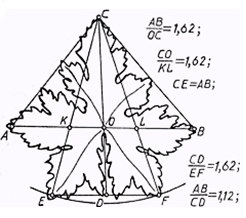 Измерь его длину АВ=   . Измерь его ширину СD=  . Определи отношение АВ/CD _______. Измерь длину отрезка КL_______. Измерь длину отрезка СЕ_______. Измерь длину отрезка EF________. Определите отношения СО/KL, CD/EF и AB/OC ______ , _______ и ________. Сравните их с соотношениями на схеме. Проверь выполнение равенства СЕ=АВ (да, нет)_____________ Соблюдаются ли пропорции «золотого» сечения в строении этого листа? Сделай выводПрактические работыПроектно-исследовательская деятельность, органично сочетаясь с другими технологиями и методиками, приводит к определенным результатам.Получили развитие общие умения учащихся: постановка задач, выдвижение гипотез, выбор методов решения, построение обобщений и выводов, анализ результата.Учащиеся получают представление об общих требованиях к подготовке, проведению и оформлению учебной работы. Уроки с применением проектов детей более интересны и познавательны для учащихся. Проектно-исследовательская деятельность – это средство, позволяющее создать наилучшую мотивацию самостоятельной познавательной деятельности, это - удовлетворение от поиска новых форм работы, их реализации.  Метод проектов ставит учителя в позицию сотрудничества с учащимися.Проектно-исследовательская деятельность позволяет выявить творческие способности учащихся, их деловые качества. Поэтому нынче как никогда актуальны слова писателя Кларка: “Мало знать, надо и применять. Мало очень хотеть, надо и делать!”. Из опыта работы по организации проектно-исследовательской деятельности учащихся учителя математики МОБУ Гимназии №9 имени Н. ОстровскогоСапожниковой Светланы АлександровныМною составлена папка в которую входит: 1. Список тем для проектов для 5,6,7,8,9 класса2. Инструкции по оформлению проектов.3. Книги по проектной деятельности учащихся по  математике 9-11 класс, издательство «Учитель». Автор-составитель М.В. Величко.4. Книга Математика. Проекты? Проекты… проекты! Издательство «Легион» Автор Е.М.Фридман.По этим книгам я изучила, как возникла идея метода проектов.Алгоритм проектов.Постановка учебной задачи.1 Подготовительный этап Учебные действия2 Информационный (планирование)3 ДеятельныйА) Сбор материалов Б) Оформление результата4 Презентационный«Пять П» проекта:П 1 - ПроблемаЧто является проблемой проекта? Проблему формирует либо учитель или ученик.Проблема должна быть интересной для учащихся и решать реальную проблему.П 2 - Проектирование- это один из видов работ, результатом которых является продукция-проект это планирование реальных сигналов, последовательное выполнение которых позволит получить планируемый продукт.ПроектированиеПодготовительный этап.                                 Этап планирования 1 Тема проекта                                             1 Наметить план по достижению цели2 Цели проекта                                             2 Выявить ресурсы3 Обозначить конечный продукт            3 Способы работыП 3 -  Поиск информации П 4 Продукт (видеоролик, математическая газета, вечер, альбом, задачник и т.д.) П 5 - Презентация Составить план выступления и компьютерное сопровождение.Вывод: по этому плану работаю с учениками.1. Проект Шевченко Юлия 7 «А» «Числа в нашей жизни»Готовили на город. Проделали большую работу, но сказали это лженаука, этого не может быть. Но часто время показывает обратное. 2. Готовлю проект с Кораблиным Н. 7 «А» «Один плюс один».Из опыта работы по организации проектно-исследовательской деятельности учащихся учителя физической культурыМОБУ Гимназии №9 имени Н. ОстровскогоМиронова Александра СергеевичаПроектная деятельность должна присутствовать в программе школьной образования в обязательном порядке и на всех уровнях обучения.  Она помогает научить школьников формулировать задачи, выстраивать план работы использовать и комбинировать различные методы, идти к намеченной цели. Данная стратегия выстраивания пути к своей цели поможет ученику в будущем добиться успеха во взрослой жизни. Проект в  школе - это тот же бизнес план только в уменьшенном масштабе. С точки зрения экономической стратегии развития современной России, внедрение предмета «Основы исследований» и проектов, как результат данного предмета, является жизненно необходимым в современном обществе. Необходимо научить школьников думать планомерно и последовательно, а проектная деятельность как раз решает эти задачи.Проектная деятельность физкультурной направленности отличается от остальных видов специфическим продуктом. В моей практике чаще всего встречается продукт, как некий набор методических рекомендации к проведению урока по физической культуре. Это может быть придуманная учеником игра, направленные на повышение интереса к определенному виду спорта или«дорожная карта» по популяризации определенного вида спорта среди учащихся одного учебного заведения. Главной задачей учителя физкультуры, как научного руководитель, является создание искреннего интереса у ребенка к проекту. Чтобы начать прорабатывать тему проекта учителю необходимо узнать интересы ребенка в спорте. Как правило направление проекта выбирается исходя из дополнительных спортивных занятий, то есть ученик занимается, например, художественной гимнастики то и проект будет о художественной гимнастики. Далее нужно добиться того, чтобы ребенок сам понял, какой конечный продукт он хочет. То есть выстраивать структуру проекта исходя из известного конечного продукта. При написании проектной работы по физкультуре научный руководитель и ученик должны тесно общаться, любые предложения, идеи ученика должны быть четко аргументированы им самим. Учитель должен всегда задавать вопросы «Зачем?», «Почему?» и«Что ты получишь, включив этот блок в свою работу?» и так далее. По моему мнению, проект должен быть 1 на 5 лет обучения. В последующие годы, он должен развиваться и усложняться. В итоге получится один полноценный проект к окончанию 9 класса.Подытожив всё выше написанное, могу сказать что, проектная деятельность по физкультуре должна учитывать спортивный интерес ученика, если он или она не занимается спортом, то таким ученикам не рекомендуется брать спортивную направленность. Рекомендуется отталкиваться от конечного продукта и брать один большой полноценный проект на несколько лет обучения.Из опыта работы по организации проектно-исследовательской деятельности учащихся учителя английского языкаМОБУ Гимназии №9 имени Н. ОстровскогоРыбкиной Ольги Кимовны Работая с детьми начальной школы и знакомя малышей с английским алфавитом, многие учителя сталкиваются с проблемой запоминания букв английского алфавита, часто путая буквы двух алфавитов. 	Трудность заключается в том, что некоторые буквы русского и английского алфавитов имеют сходное написание, но передают разные звуки. Например:"В"В русском алфавите это звук [ в], в английском - звук [ б],"Е е"В английском языке буква называется [ и:], в русском - [ йэ].К подобным буквам можно отнести :"H" английский звук [ h], в русском [ н],  Pp -  по - английски буква называется [ пи],  и читается звуком [ п],  в русском - это звук  [ р] и другие.Некоторые буквы совпадают почти полностью как по графическому написанию, так и по произношению. Это -Т, К,М. Маленькая английская буква "m"   звук [ м], вызывает затруднения, так как учащиеся путают её с русской прописной буквой "т".	Есть ряд букв, которые не встречаются в русском языке как по написанию, так и по произношению. Это такие буквы как: "G, Jj, Q q, Rr, Ww,Vv" Их запоминание вызывает большие затруднения у учащихся II классов.	Чтобы сделать запоминание алфавита легче, ученица второго класса решила создать "Занимательный алфавит английского языка". Она подобрала картинки предметов, чьё  название и очертания похожи на графический образ и название английской буквы. Например  рисунок бинокля напоминает графическое изображение буквы "В". Первый слог  слова "бинокль" соответствует названию буквы  " В" [ би].	Для более лёгкого запоминания к каждой букве и предмету были придуманы небольшие рифмовки.	Занимательный алфавит может быть представлен как распечаткой слайдов, так и форме мультимедийной презентации.	Название проектной задачи«Родительский комитет нашего класса»Предмет математикакласс4Вид задачиПредметная одновозрастная проектнаяЦели и педагогические задачиПроверка умений учащихся пользоваться предложенной информацией, представленной в различных видах, и на ее основе осуществлять выбор оптимального решения из множества возможныхСотрудничество учащихся в малых группах(коллективно-распределительная деятельность) при решении общей задачиСпособы действий, на которые опирается задачаИли Формируемые  и развиваемые УУДПознавательные (общеучебные):1,2Предметные:3-5Коммуникативные:6Регулятивные:71.Умение вычленять требуемую информацию в таблице2.перевод ситуации на математический язык3. Владение способом умножения многозначных чисел4.Применение свойств умножения для рациональных вычислений5.Умение выбирать оптимальные варианты решения6.Работа в малой группе: организация работы, распределение заданий между участниками группы, взаимодействие и взаимопомощь в ходе решения задачи 7.ВзаимоконтрольПланируемый педагогический результатДемонстрация учащимися:-Усвоения предметного материала и возможностей применять его в нестандартных условиях-Умения, работая в малых группах, создать конечный «продукт»-подготовить смету расходов на наиболее выгодную покупку печатных тетрадей УМК «Перспективная НШ» в виде таблицы  и привести соответствующие обоснования.Способ и формат оцениванияОсобенность задачи в существовании различных вариантов решения, но среди них есть  только один оптимальныйПоэтому и оценка многокритериальная, охватывающая как отдельные компоненты решения, так и умение анализировать различные варианты решения и выбирать среди них рациональный.На обсуждение результатов выносится документация по затратам на покупку рабочих печатных тетрадей (приложение1) и обоснование предлагаемого варианта сметы(приложение2)Оценка взаимодействия учащихся внутри малой группы фиксируется в экспертном листе, в котором указывается распределение работы между учащимися, взаимодействие учащихся в ходе работы ,организация дискуссийсборка конечного результата-действия членов группы при «сборке»,установление того, в какой степени работа внутри группы повлияла на полученный результатВремя проведения2 чСмета затрат на покупку тетрадейСмета затрат на покупку тетрадейСмета затрат на покупку тетрадейСмета затрат на покупку тетрадейСмета затрат на покупку тетрадей№ п/пНаименование товараКоличество Цена Стоимость№п.пНаименование товараЦена,руб,коп.12Русский язык. 4 класс. Тетрадь для самостоятельной работы. № 1 170,003Байкова. Русский язык. 4 класс. Тетрадь для самостоятельной работы. № 2 157,004Лаврова. Русский язык. 4 класс. Проверочные работы в тетради112,005Малаховская. Литературное чтение. 4 класс. Тетрадь для самостоятельной работы. № 1 157,006Малаховская. Литературное чтение. 4 класс. Тетрадь для самостоятельнойработы. № 2 157,007Захарова. Математика. 4 класс. Тетрадь для самостоятельной работы. № 1 157,008Захарова. Математика. 4 класс. Тетрадь для самостоятельной работы. № 2 157,009Захарова. Математика. 4 класс. Тетрадь для самостоятельной работы. № 3121,0010Чуракова. Математика. 4 класс. Проверочные и контрольные работы в тетради. №199,0011Чуракова. Математика. 4 класс. Проверочные и контрольные работы в тетради. №299,0012Федотова. Окружающий мир. 4 класс. Тетрадь для самостоятельной работы. № 1 157,0013Федотова. Окружающий мир. 4 класс. Тетрадь для самостоятельной работы. № 2 157,0014Чуракова. Итоговая комплексная работа. 4 класс. Тетрадь. Аттестация выпускников135,0015Доставка заказа931,00АнкетаИспользуете ли вы слова, обозначающие родственную связь?А) Да                               Б) Нет                          В) Редко Зачем вы используете эти слова?А) Просто так                                          Б) ПосмеятьсяВ) Унизить человека                               Г) Свой ответ№Ответы (в процентах)1А) 91%                               В) 9%Б) 0%2А) 57% В) 9%Б)  0% Г) 34%3Опрос.Вариант 1Напишите объяснение следующим терминам:МужЖенаСвёкрСвекровьТестьТёщаЗять НевесткаЗоловкаВнукПлемянникБратДядяТётяДвоюродная сестраКум, кумаМачехаПадчерицаБабушкаДедушкаДочь, сынНевеста Опрос.Вариант 2Напишите объяснение следующим терминам:НевестаДочь ДядяДвоюродный братКумаТётяМачехаБабушкаДедушкаПадчерицаМужЖенаСвёкрНевесткаСестраПлемянницаЗятьТёщаСвекровьЗоловкаВнучкаТесть Результаты опросаРезультаты опросаРезультаты опросаРезультаты опросаРезультаты опросаРезультаты опросаРезультаты опросаРезультаты опросаРезультаты опросаРезультаты опросаРезультаты опросаРезультаты опросаРезультаты опросаРезультаты опросаРезультаты опросаРезультаты опросаРезультаты опросаРезультаты опросаРезультаты опросаРезультаты опросаРезультаты опросаРезультаты опросаРезультаты опросаСлова, обозначающие родственную связьНомера учениковНомера учениковНомера учениковНомера учениковНомера учениковНомера учениковНомера учениковНомера учениковНомера учениковНомера учениковНомера учениковНомера учениковНомера учениковНомера учениковНомера учениковНомера учениковНомера учениковНомера учениковНомера учениковНомера учениковНомера учениковСлова, обозначающие родственную связь1122345678910111213141516171819202122Муж++++++++-++----+++++--+-Жена++++++++-++----+++-+--+-Невеста+++++-++--+++-++++++-+-+Брат (сестра)--++-+++-++++--+++++++--Дочь (сын)++++-+++-++-+--++++-++++Свёкр++--+++-+++-+-++-+++++-+Свекровь+++++++-+++-+-++-+-+++++Тесть ++--+++--++-+---++-+++--Тёща+++++++++++--+-+++-+++-+Бабушка++++++++-++-++++++++++++Дедушка++++++++-++-++++++++++++Внук (внучка)--+++-++-+++++++++++++++Зять ----++-+++---+---+-+++-+Дядя+++++-++-+++++++++++++++Тётя++++++++-+++++++++++++++Племянник (племянница)--++-++++++-+-++++++++++Двоюродный брат (сестра)--++-+++--++++++++++++++Кум, кума---------+--------+-+---Невестка--+++---+++-----++-+++-+Мачеха--++++++-++-++++++++++++Падчерица--+++-++-++-++++++++++++Золовка ------------+----+-+-+-+Учебный годНазвание этапаУчастникиРезультатПродукт2012-2013Подготовительный Подготовка к реализации проекта: изучение работы СМИ; изучение структуры СМИ; изучение профессий; знакомство с программным обеспечением работы СМИ; распределение обязанностей  в соответствии с желанием и способностями каждого участника.Ученики 7-9-ых классовСформирована команда участников для реализации проекта, распределены обязанности, изучено необходимое программное обеспечение и технические средства.Пакет документов по введению в действие социально значимого проекта.2013-2014ОсновнойУченики 7-10-ых классовУченицы 8 класса Фролова Алина, Григорьева Алена представляли проект «Школьная газета» на городской НПК «Первые шаги в науку» в 2014г. в номинации: «Социальное проектирование».Подшивка школьной газеты.2013-20142.1. Выпуск школьной газеты. Выбор названия и тематики газеты (анкетирование учеников школы); сбор информации для газеты; подготовка заметок;  подготовка, корректировка заметок в газету; издание номеров газеты «Абракадабра». Ученики 7-10-ых классовУченицы 8 класса Фролова Алина, Григорьева Алена представляли проект «Школьная газета» на городской НПК «Первые шаги в науку» в 2014г. в номинации: «Социальное проектирование».Подшивка школьной газеты.2014-20152.2. Работа школьной видеостудии.Выбор тематики видео передач; сбор информации для программ; подготовка видео сюжетов; выпуск видео передач. Ученики 7-11-ых классовУченики 7 класса  Квасова Ангелина, Шведов Никита представляли проект «Школьное ТВ» на городской НПК «Первые шаги в науку» в 2015г. и заняли 3-е место в номинации:  «Социальное проектирование».Ученица 11 класса Бегарь Елизавета представляла видеоролика «Книга памяти Гимназии 9» на городской НПК «Первые шаги в науку» в секции «Фестиваль детского творчества» в 2015г.   и заняла 3-е место. Цифровой банк видео передач и видеороликов.2015-20162.2. Работа школьной видеостудии.Выбор тематики видео передач; сбор информации для программ; подготовка видео сюжетов; выпуск видео передач. Ученики 7-11-ых классовУченики 7 класса  Квасова Ангелина, Шведов Никита представляли проект «Школьное ТВ» на городской НПК «Первые шаги в науку» в 2015г. и заняли 3-е место в номинации:  «Социальное проектирование».Ученица 11 класса Бегарь Елизавета представляла видеоролика «Книга памяти Гимназии 9» на городской НПК «Первые шаги в науку» в секции «Фестиваль детского творчества» в 2015г.   и заняла 3-е место. Цифровой банк видео передач и видеороликов.5 класс 1. Измерьте длину, ширину и высоту стен класса. 
2. Вычислите площадь стен класса. 
З. Ответьте на вопрос: 
• сколько рулонов обоев для оклейки класса необходимо приобрести, если длина обоев в рулоне ? 
• сколько необходимо денег для оклейки вашего класса, если цена рулона обоев 144 рубля? 
4. Произведите необходимые измерения во всех классах 1 этажа школы, где стены оклеены обоями 
5. Произведите необходимые вычисления и ответьте на вопрос: сколько денег необходимо для произведения ремонта (оклейка стен) в классах первого этажа школы? рублей? 6 класс 1. Проведите необходимые измерения и найдите площадь стен 6 и 8 классов, а также площадь стен коридора первого этажа школы, окрашенных краской. 
2. Произведите необходимые вычисления и ответьте на вопрос: 
• какое количество краски необходимо для покраски стен, если на  расходуется  краски? 
• сколько необходимо приобрести банок краски по ? 
• сколько потребуется денежных средств для покраски стен, если стоимость 1 банки краски 350 7 классВыясните, сколько человек обучается в каждом классе школы, сколько из них мальчиков и девочек.Подсчитайте процентный состав каждого класса по полу.Узнайте, сколько старшеклассников (9-11 классы) посещают спортивные секции. Каков процент этих ребят от всех старшеклассников?Вычислите, сколько процентов от всех учеников школы составляют ученики младших классов (1-4). Какой процент учеников приезжает в школу на автобусе?  Сколько в школе учителей-мужчин, какой процент от всех учителей школы они составляют?8 класс
1. Измерьте длину, ширину и высоту своего класса. 
2. Вычислите объем класса по формуле объема прямоугольного параллелепипеда. 
З. Ответьте на вопрос: на какое количество учащихся рассчитан класс, если по норме на одного человека должно приходиться З м3 воздуха? 
4. Проведите аналогичные измерения и расчеты для кабинетов, в которых обучаются 5класс, 6 класс и 7 класс.Посчитайте количество лампочек в школе.Учтите, что каждая лампочка имеет мощность 150 Вт, горит  в течение  7 часов ежедневно (в рабочие дни), в месяце в среднем 25 рабочих дней.1 кВт*ч электроэнергии стоит 1рубль 56 копеек.Подсчитайте, какую сумму платит школа за освещение за месяц.Выполнение расчета проекта ванной комнатыИтак, сегодня на уроке вы выполните проект и расчет этого проекта дизайна ванной комнаты.Пожалуйста, разделитесь на три группы. Каждая группа – это дизайнерская студия. Ей нужно придумать проект ванной комнаты и рассчитать, сколько каких материалов нужно для реализации этого проекта, если размеры ванной комнаты таковы:  длина , ширина – , высота – Выполняю проект ванной комнаты с расчетом необходимого материалаТемы и содержание ученических проектов по математике для 6-х классов (урочная деятельность)Проект ученический № 12   «А нас сегодня гости!» Задание: 1) Предложите несколько лучших блюд, которые вы бы предложили своим гостям. Представьте рецепт приготовления. 2) Рассчитайте количество необходимых продуктов, которые вы потратите на приготовление этих блюд, если к вам придут 2 гостя, 4 гостя, 10 гостей. Определите затраты хорошего гостеприимства в каждом случае (2, 4, 10 гостей). «Положительные и отрицательные числа. Исторический экскурс»Задание: 1) Найдите исторический материал по теме «Положительные и отрицательные числа», дополните его примерами применения данного вида чисел в жизни, придумайте свой пример их применения. 2) Составьте викторину по найденному материалу (минимум 7 вопросов). 3) Шаги 1,2 отобразите в презентации. План работы над Проектом Изучить теоретический и практический материал, используя книги, интернет и другие источники.Составить вопросы викторины.Изложить необходимый материал в презентации MS Power Point (наглядно, содержательно, красочно). Провести защиту Проекта на уроке.Создать буклет по данной теме (электронный вариант в MS Word)